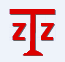 深圳市宝安区人民医院调剂用中药饮片采购项目货物类采购文件项目编号：SZZZ2023-QA0219二〇二三年十月目  录第一章  采购邀请	3第二章  项目需求	6第三章  响应文件初审	26第四章  评审方法和标准	31一、评审方法	31二、评审标准	31第五章  供应商须知前附表	34第六章  供应商须知	36一、说  明	36二、采购文件说明	38三、响应文件的编写	38四、响应文件的递交	41五、开标和评审	43六、授予合同	45第七章  响应文件格式	47响应文件编制说明	47响应文件格式	49评审指引表	50第八章  合同条款	67第一章  采购邀请项目概况深圳市宝安区人民医院调剂用中药饮片采购项目采购项目的潜在供应商应在深圳市福田区民田路171号新华保险大厦903获取采购文件，并于2023年11月9日9:30分（北京时间）前递交响应文件。一、项目基本情况1、项目编号：SZZZ2023-QA02192、项目名称：深圳市宝安区人民医院调剂用中药饮片采购项目3、预算金额：人民币 500 万元（A包：1,852,407.00元；B包：1,677,143.00元；C包：1,470,450.00元）4、最高限价：人民币 500 万元（A包：1,852,407.00元；B包：1,677,143.00元；C包：1,470,450.00元）5、采购需求：6、合同履行期限：详见采购文件。7、本项目（是/否）接受联合体响应：详见“申请人的资格要求”。二、申请人的资格要求（1）是在中华人民共和国境内注册并合法运作的独立法人或其他组织（提供营业执照或法人证书等证明材料复印件或扫描件加盖供应商公章）；（2）参与本项目采购活动前三年内，在经营活动中没有重大违法记录（须按本项目响应文件格式要求提供《承诺函》加盖供应商公章）；（3）参与本项目采购活动时不存在被有关部门禁止参与采购活动且在有效期内的情况，不存在与其他采购参加人串通投标，隐瞒真实情况，提供虚假资料等违法违规情形（须按本项目响应文件格式要求提供《承诺函》加盖供应商公章）；（4）单位负责人为同一人或者存在直接控股、管理关系的不同供应商，不得参加同一合同项下的采购活动，采购代理机构通过国家企业信用信息公示系统（https://www.gsxt.gov.cn/index.html）或机关赋码和事业单位登记管理网（http://www.gjsy.gov.cn/sydwfrxxcx/）或全国社会组织信用信息公示平台（https://xxgs.chinanpo.mca.gov.cn/gsxt/newList）网站查询投标人信息，投标人无需提供证明材料；（5）供应商未被列入失信被执行人、重大税收违法案件当事人名单及政府采购严重违法失信行为记录名单（“信用中国”（www.creditchina.gov.cn）“信用服务”栏的“重大税收违法失信主体”、“失信被执行人”及“中国政府采购”（www.ccgp.gov.cn）“政府采购严重违法失信行为记录名单”为供应商信用信息查询渠道，相关信息以开标当日的查询结果为准。由采购代理机构查询，供应商无需提供证明材料）；（6）本项目不接受联合体响应，不允许分包或转包；（7）本项目不接受进口产品响应（进口产品是指通过中国海关报关验放进入中国境内且产自关境外的产品，相关内容以“财库【2007】119号文”和“财办库【2008】248号文”的相关规定为准）；
     （8）供应商若为所投产品的生产企业，提供《药品生产许可证》（有效期内）复印件或扫描件加盖供应商公章；供应商若为所投产品的经营企业，提供《药品经营许可证》（有效期内）复印件或扫描件加盖供应商公章，并提供所投产品生产企业的《药品生产许可证》（有效期内）复印件或扫描件加盖供应商公章。三、获取采购文件 1、时间：2023年10月26日至2023年11月2日，每天上午9：00至11:30，下午14：30至17:30（北京时间，法定节假日除外）。2、地点：深圳市福田区民田路171号新华保险大厦903 3、方式： （1）现场获取：供应商按以上时间和地点在我司现场报名和获取采购文件。（2）线上获取：供应商通过邮件报名及获取采购文件，报名时间以我司邮箱收件时间为准（我司邮箱：qtszzzzb@163.com），逾期不予受理。现场及线上报名均需提供以下资料: ①加盖公章的《购买标书登记表》（下载地址：www.szzzt.com 首页“下载中心”）；②加盖公章的营业执照复印件或扫描件；③加盖公章的法人授权委托书复印件或扫描件；④购买采购文件费用的银行转账凭证。4、售价：人民币600元/包，采购文件售后不退。购买采购文件账号信息如下：银行账号：03003729353开户名称：深圳市中正招标有限公司开户银行：上海银行深圳天安支行四、提交响应文件截止时间、开标时间和地点1、时间：2023年11月9日9:30分（北京时间）2、地点：深圳市宝安区流塘商务大厦A座7楼D、E、F深圳市中正招标有限公司会议室五、公告期限自本公告发布之日起5个工作日。六、其他补充事宜1、本项目相关公告在以下媒体发布：1）深圳公共资源交易中心网站（www.szzfcg.cn）；2）深圳市中正招标网（www.szzzt.com）。相关公告在以上媒体上公布之日即视为有效送达，不再另行通知。2、本项目供应商可以通过快递方式在提交响应文件截止时间前将响应文件邮寄至我司，送达时间以我司工作人员签收时间为准。快递箱封面需用A4纸清晰标注项目名称、项目编号和供应商名称；供应商自行承担因寄错地址、逾期送达、未按照采购文件要求密封或者邮寄过程中出现包装密封破损等可能导致响应无效情形的责任与后果。供应商未参加开标会的，视同认可开标结果。七、凡对本次采购提出询问，请按以下方式联系。1、采购人信息名称：深圳市宝安区人民医院地址：深圳市宝安区龙井二路118号联系方式：黄主任2、采购代理机构信息名称：深圳市中正招标有限公司地址：深圳市福田区民田路171号新华保险大厦903联系方式：罗工，0755-830266993、项目联系方式项目联系人：罗工联系电话：0755-83026699深圳市中正招标有限公司2023年10月26日第二章  项目需求特别说明1、本章项目需求中所出现的工艺、材料、设备或参照的品牌等仅为方便描述而没有限制性，供应商可以在其提供的文件资料中选用替代标准，但这些替代标准要优于或相当于项目需求中要求的标准。2、项目需求中要求提供证明材料的，响应文件需提供相应证明材料复印件或扫描件或截图等（加盖供应商公章，原件备查）并注明证明材料在响应文件中的具体位置，未按要求提供证明材料或未注明证明材料的具体位置或提供的证明资料显示不符合采购文件要求、模糊不清无法判断或未显示是否满足采购文件要求的，均视为负偏离；未要求提供相应证明材料的，供应商可以不提供。供应商提供证书或检测报告等证明材料的，颁发证书、出具报告的机构须是合法设立的机构，且具有颁发相应证书或者出具相应报告的资质。3、技术参数设置为区间要求的（例如：潮气量：0-2000ML），所投产品参数区间与采购要求不完全一致的均视为负偏离。4、对于定制类产品，供应商需在响应文件“分项价格表”中明确注明“定制”，否则该产品技术参数按负偏离处理。5、加注▲的条款为重要条款要求，如不满足将按照第四章“评审标准”进行扣分。6、加注★的条款为不可负偏离条款，任一项未响应或不满足要求的，将导致响应无效。一、采购范围（一）货物总清单
注：本项目分A包、B包和C包，A、B、C 包依次评标，每个包确定1名中标人，投标人可选择其中1个包或多个包同时参与投标，可兼投兼中。（二）货物清单明细
A包：B包：

C包：
注： （1）★货物清单中任意一项产品的投标报价超过其预算金额或最高限价的，将导致投标无效。（2）评审委员会认为供应商的报价明显低于其他通过符合性审查供应商的报价，有可能影响产品质量或者不能诚信履约的，应当要求其在评审现场合理的时间内提供书面说明，必要时提交相关证明材料；供应商不能证明其报价合理性的，评审委员会应当将其作为无效响应处理。若评审委员会成员对是否须由供应商作出报价合理性说明，以及书面说明是否采纳等判断不一致的，按照“少数服从多数”的原则确定评审委员会的意见。（3）备注栏注明“拒绝进口”的产品不接受供应商选用进口产品参与响应；注明“接受进口”的产品允许供应商选用进口产品参与响应，但不排斥国内产品。 （4）进口产品是指通过中国海关报关验放进入中国境内且产自关境外的产品。即所谓进口产品是指制造过程均在国外，如果产品在国内组装，其中的零部件（包括核心部件）是进口产品，则应当视为非进口产品。采用“接受进口”的产品优先采购向我国企业转让技术、与我国企业签订消化吸收再创新方案的供应商的进口产品，相关内容以“财库【2007】119号文”和“财办库【2008】248号文”的相关规定为准。二、技术要求（一）技术参数A包：B包：
C包：三、商务要求★（一）服务期限：自合同签订之日起1年。（二）服务要求：1．供应商需承诺所投品种药品货源充足。2. 供应商根据采购方药品采购计划，需在1小时内响应，8小时内将采购方计划采购的药品送至指定的地点。急需药品4小时配送到位，保证1周多次送货。3．供应商的药品质量必须符合国家药品标准和省、自治区、直辖市药品监督管理部门制定的标准，如患者服用后出现不良反应，由投标人负责赔偿患者损失。4. 供应商的中药饮片须包含小包装（5g/包，10g/包）、大包装。5. 交货地点：深圳市宝安区人民医院各院区。★（三）报价方式：
    1.本项目为年度供应项目，年度支付上限金额为5,000,000.00元，其中A包年度支付上限金额为：1,852,407.00元；B包年度支付上限金额为：1,677,143.00元；C包年度支付上限金额为：1,470,450.00元；本次采购报价币种为人民币，单位为元。
    2.供应商填报分项报价表时，必须严格按照货物清单明细的顺序及内容填报，不得增减，且不得随意自行更改顺序及内容。
    3.供应商填写的报价必须计算正确，供应商应以人民币报价。
    4.报价包含目的地交货价相关费用，药品价及运到深圳市宝安区人民医院指定地点的运输费、保险费和伴随服务费等一切费用(人民币报价)。（四）付款方式：货到验收合格后 90 天内。（五）投标人的风险供应商没有按照采购文件要求提供全部资料，或者供应商没有对采购文件在各方面作出实质性响应从而导致其投标被拒绝是供应商的风险。（六）服务需求及质量标准
    1. 提供及供货的中药饮片质量需符合2020版《中国药典》等相关文件规定。 2. 在合同期限内按中标价按时按质按量供货。 3. 在合同期限内不能按时按质按量供应中药饮片的供应商，根据规定将在履约评价扣除相应的分值；不能供应的品种将启用院内采购流程。4. 在供货中采购方发现所供品种与存档样品发生偏差，经采购方警告仍不能达到原先存档样品质量要求的，采购方有权启动院内采购流程。 5. 中标供应商中标后品种在采购周期内按中标价格需带量供应完毕。 6. 采购人下达的采购计划后，中标供应商需在8 小时内送至医院，紧急情况下 4 小时内送达。（七）售后服务/后续服务要求1.对于近效期的中药饮片，中标供应商免费负责进行更换或退货； 2.药库界定为不合格的中药饮片需要免费进行更换或退货，由此引起的损失由中标公司负责。（八）考核办法/验收方式按照中标样本验收，每季度对供应商进行履约评价。（九）报价要求各供应商根据中药饮片的规格进行报价，所有公司不能恶意报价，评标委员会认为投标人的报价明显低于其他通过符合性审查投标人的报价，有可能影响产品质量或者不能诚信履约的，应当要求其在评标现场合理的时间内提供书面说明，必要时提交相关证明材料；投标人不能证明其报价合理性的，评标委员会应当将其作为无效投标处理。若评标委员会成员对是否须由投标人作出报价合理性说明，以及书面说明是否采纳等判断不一致的，按照“少数服从多数”的原则确定评标委员会的意见。（十）其他要求
    1.供需双方在药品购销过程中严格执行《药品管理法》、《医疗机构药事管理规定》和《处方管理办法》等法律法规的有关规定，诚信经营。2.中标供应商在保证药品质量、执行国家物价的前提下按约定的药品品种、剂型、规格、数量、价格、供货方式等供货，保证临床用药不断档。3.中标供应商必须产品齐全，不得以任何借口（如无货，采购量少等）不执行医院药品采购计划。某些品种中标人确定无法供货，医院有权选择其他供应商，同时取消原中标人销售量最大品种供货资格。4.在合同期间内，若遇市场价格调整，供货价双方协商解决，采购方有权启动院内采购流程。5.若遇国家重大政策调整影响合同执行的情况，双方可共同友好协商解决。6.产品报价时需标明生产厂家，中标后所供该品种饮片不能随意更换生产厂家；如有特殊原因需更换生产厂家，需经采购方论证同意后方可更换。7.对特许生产和经营的中药饮片必须符合国家相关文件要求。
四、中药饮片样品要求1.质量符合国家药品标准或省、自治区、直辖市药品监督管理部门制定的标准，能保证货源及质量稳定。A包：B包：
C包：2.样品一般性规定和要求（1）中药样品用统一规格的白色透明包装袋包装，应当标注“项目名称及项目编号、样品编号、样品名称”等信息。
    （2）各供应商中药饮片样品需独立装入包装袋，并密封装入同一个纸箱里，纸箱上应注明公司名称。纸箱内必须附各公司所报的样品清单一份。所送样品纸箱必须密封，封条上加盖公司公章。（3）样品递交签到：供应商授权人需在本项目投标截止时间前，携带法定代表人证明书（盖公章）、法定代表人授权委托书（盖公章）及样品清单（加盖公章），到达招标代理机构（深圳市中正招标有限公司，以下同）开标地点，按工作人员指引进行样品递交签到。特别注意事项：（1）上述资料提供不齐全的，不予签到；（2）本项目投标截止时间后，不再受理签到；（3）未进行签到的，样品不予接收。（4）样品的退回：招标代理机构工作人员将按规定通知供应商，并要求供应商授权代表在项目中标公告发布后的三个工作日内凭身份证及法人授权书办理样品退回手续（中标供应商样品按要求必须封样的，不予退回）。投标样品移交时，招标代理机构工作人员将再次核对供应商授权委托人或采购人代表身份、核对《样品清单》，签字确认后取走样品。（5）供应商未在规定时间内取回投标样品的，视为放弃取回，招标代理机构将定期清理。第三章  响应文件初审本章是本采购文件中涉及的所有无效标和废标情形的摘要，除法律法规另有规定外，响应文件的其他任何情形均不得作无效标和废标处理。采购文件中有关无效标和废标与本章节不一致的，以本章节内容为准。一、资格性审查1、供应商的资格不符合采购文件要求或资格证明文件提供不全。二、符合性审查1、供应商提供的响应文件数量不符合采购文件要求。2、响应文件未按照采购文件要求制作、密封和标记。3、未按采购文件要求提供法定代表人（负责人）证明书和法定代表人（负责人）授权委托书。4、响应文件有关内容未按采购文件要求加盖供应商印章、或未经法定代表人或其委托代理人签字（或盖章）。5、响应文件的关键内容字迹模糊、无法辨认的。6、响应报价有严重缺漏项的。7、未按采购文件所提供的样式填写《声明函》。8、任一项带★的指标未响应或不满足要求（如有带★号条款）。9、将一个项目包拆分响应，对同一货物及服务响应时，同时提供两套或以上的响应方案。10、响应文件附有采购人不能接受的条件。11、响应违规行为：如以他人名义竞标、串通响应或者以其他弄虚作假方式响应的。12、供应商的响应报价超过采购预算金额或最高响应限价的。13、法律法规规定的其它情形。第四章  评审方法和标准一、评审方法（适用于A、B、C包）1、本项目评审方法：综合评分法2、成交供应商及成交候选人数量：成交供应商数量：1名，成交候选人数量：1名。3、评审规则：评审时，评审委员会按照“评审标准”中的各项评审因素，对通过资格性审查和符合性审查的所有供应商的响应文件进行独立评审，并汇总每个供应商的得分，取算术平均值后确定其评审得分(精确至小数点后二位)。排名结果按供应商评审得分由高到低顺序排列。得分相同的，按报价由低到高顺序排列。出现得分且报价相同的并列情况时，采取随机抽取的方式排名，具体操作办法及流程由评审委员会确定。4、推荐成交候选人：由评审委员会推荐评审排名第一的供应商作为成交候选人。5、确定成交供应商：采购人在评审报告确定的成交候选人名单中按顺序确定1名成交供应商。二、评审标准（适用于A、B、C包）评审委员会按照以下量化的评审因素，对各响应文件进行分析和比较：备注：1、资质证书有效期本项目涉及提供的有关资质证书，若原有资质证书处于年审期间，须提供证书颁发部门提供的回执，并且回执须证明该证书依然有效（若在法规范围不需提供的，供应商应做书面说明并提供证明文件，否则该证书无效），则该供应商提供年审证明的可按原资质响应；若供应商正在申报上一级别资质，在未获批准之前，仍按原级别资质响应。第五章  供应商须知前附表供应商须知前附表（以下简称“前附表”）是对采购文件第六章“供应商须知”的具体补充和说明，供应商须知和前附表有不一致之处，应以前附表为准。前附表的条款号与供应商须知条款号是一一对应的关系。第六章  供应商须知一、说  明1. 适用范围1.1  本采购文件仅适用于供应商须知前附表（以下简称“前附表”）第1项所叙述项目的货物、工程及服务采购。 1.2  上述采购根据采购单位内部规定及有关法规、规章、规定，择优选定供应商。2. 定义2.1  “采购人”系指前附表第2项所述。2.2  “采购代理机构”系前附表第3项所述。2.3  “供应商”系指向采购代理机构提交响应文件的供应商。2.4  “货物”系指供应商按采购文件规定，向采购人提供的设备及材料。2.5  “工程”系指供应商按采购文件规定，向采购人提供的设备及材料的安装。2.6  “服务”系指供应商按采购文件规定，向采购人提供符合方案的服务。3. 资金来源3.1  采购资金通过前附表第4 项的方式获得，并用于采购合同下的合格支付。4. 合格的供应商4.1  具有独立承担民事责任的能力。4.2  具有良好的商业信誉和健全的财务会计制度。4.3  具有履行合同所必需的设备和专业技术能力。4.4  有依法缴纳税收和社会保障资金的良好记录。4.5  参加采购活动近三年内，在经营活动中没有重大违法记录。4.6  法律、行政法规规定的其他条件。4.7  符合前附表第5项规定的条件。4.8  联合体响应4.8.1　以下有关联合体响应的条款仅适用于允许供应商组成联合体响应的项目。是否允许联合体响应以《供应商须知前附表》中第6项的规定或说明为准。4.8.2  由两个或两个以上的自然人、法人或者其他组织可以组成一个联合体，以一个供应商的身份共同响应时，应符合以下原则：（1）响应联合体各方参加采购活动应当具备下列条件： 1、具有独立承担民事责任的能力； 2、具有良好的商业信誉和健全的财务会计制度； 3、具有履行合同所必需的设备和专业技术能力； 4、有依法缴纳税收和社会保障资金的良好记录； 5、参加采购活动前三年内，在经营活动中没有重大违法记录； 6、法律、行政法规规定的其他条件。 （2）联合体中有同类资质的供应商按照联合体分工承担相同工作的，应当按照资质等级较低的供应商确定资质等级。（3）是否允许联合体参加响应，应当由采购人和采购代理机构根据项目的实际情况和潜在供应商的数量自主决定，如果决定接受联合体响应则应当在采购公告中明示。（4）采购人根据采购项目的特殊要求规定供应商特定条件的，联合体各方中至少应当有一方符合采购人规定的特定条件。对于采购公告对供应商某一资格有要求的，按照联合体各方中最低资质等级确定联合体的资质等级；联合体各方的不同资质可优势互补。（5）供应商的响应文件及成交后签署的合同协议对联合体各方均具法律约束力。（6）联合体各方应当签订共同响应协议，明确约定各方拟承担的工作和责任，该共同响应协议应作为响应文件不可缺的组成部分。（7）联合体成交后，联合体各方应当共同与采购人签订合同，就成交项目向采购人承担连带责任。（8）联合体的各方应当共同推荐一联合体响应授权代表，由联合体各方提交一份授权书，证明其有资格代表联合体各方签署响应文件，该授权书应作为响应文件不可缺的组成部分。（9）以联合体形式参加采购活动的，联合体各方不得再单独参加或者与其他供应商另外组成联合体参加同一合同项下的采购活动，出现上述情况者，其响应和与此有关的联合体、总包单位的响应将被拒绝。（10）本次采购中“供应商”一词亦指联合体各方，《供应商须知前附表》另有规定或说明的除外。5. 响应费用的承担5.1  无论采购过程中的做法和结果如何，供应商自行承担所有与参加响应有关的全部费用。6.  踏勘现场6.1  本项目按前附表第7项的规定安排现场踏勘，以便投标人获取须自己负责的有关编制投标文件和签署合同所需的所有资料。踏勘现场所发生的费用由投标人自己承担。6.2  采购人和采购代理机构向供应商提供的有关现场的资料和数据，是采购人和采购代理机构现有的能使供应商利用的资料。采购人和采购代理机构对供应商由此而做出的推论、理解和结论概不负责。6.3  供应商及其人员经过采购人和采购代理机构的允许，可为踏勘目的进入采购人的现场，但供应商及其人员不得因此使采购人及其人员承担有关的责任和蒙受损失。供应商并应对由此次踏勘现场面造成的死亡、人身伤害、财产损失、损害以及任何其它损失、损害和引起的费用和开支承担责任。6.4   如果供应商认为需要再次进行现场踏勘，采购人将予以支持，费用自理。二、采购文件说明7. 采购文件的构成7.1  采购文件是用以阐明所需设备及服务的情况，以及采购程序和相应的合同条款。采购文件由下述部份组成：第一章 采购邀请；第二章 项目需求；第三章 响应文件初审； 第四章 评审方法和标准；第五章 供应商须知前附表；第六章 供应商须知；第七章 响应文件格式；第八章 合同条款；第九章 附件。8.  采购文件的澄清及修改8.1  供应商对采购文件如有疑点，可要求澄清，应在响应截止日5日前按采购邀请中载明的地址以书面形式（包括信函、传真，下同）通知到采购代理机构。采购代理机构将视情况确定采用适当方式予以澄清或以书面形式予以答复，并在其认为必要时，将不标明查询来源的书面答复发给已购买采购文件的每一供应商。8.2  在响应截止日3日前，采购代理机构可主动或依据供应商要求澄清的问题修改采购文件，并以书面形式通知所有购买采购文件的每一供应商，对方在收到该通知后应立即以书面的形式予以确认。8.3  为了使供应商在准备响应文件时有合理的时间考虑采购文件的修改，采购代理机构可酌情推迟响应截止时间和开标时间，并以书面形式通知已购买采购文件的每一供应商。8.4  采购文件的修改将构成采购文件的一部分，对供应商有约束力。三、响应文件的编写9. 响应语言及计量单位9.1  响应文件及供应商和采购代理机构就响应交换的文件和往来的信件，应以中文书写。9.2  除在采购文件的设计思路和方案中另有规定外，计量单位应使用中华人民共和国法定计量单位（国际单位制和国家选定的其他计量单位）。10. 响应文件的组成10.1  响应文件应包括下列部分：（1）目录（2）评审指引表（3）供应商资格证明文件（响应文件格式1）（4）法定代表人（负责人）证明书及授权委托书（响应文件格式2）（5）声明函（响应文件格式3） （6）评分中涉及的承诺及声明函（响应文件格式4）（7）报价表（响应文件格式6）（8）技术规格（响应文件格式7）（9）交付进度（响应文件格式8）（10）售后服务和质量承诺（响应文件格式9）（11）供应商情况介绍 （响应文件格式10）（12）偏离表（响应文件格式11）（13）采购文件要求的其他资料或供应商认为需要补充的资料（响应文件格式12）（14）装有“法定代表人（负责人）证明书、法定代表人（负责人）授权委托书”和“开标一览表”单独密封的信封（15）装有电子备份光盘（或U盘）（内容为响应文件正本盖章扫描件）单独密封的信封（16）产品样品或产品样板（如有）11. 响应文件格式11.1  响应文件必须毫无遗漏地包括本须知第10条规定的内容，供应商提交的响应文件必须毫无例外地使用采购文件所提供响应文件格式（表格可以按同样格式扩展）。如没有相应格式的，由供应商根据采购要求自行编制。12. 响应报价12.1  响应报价应为到指定地点价，以人民币为结算单位。12.2  供应商应分别在采购文件所附的“开标一览表”（响应文件格式5）和“报价表”（响应文件格式6）上写明货物的响应报价。供应商对每种项目只允许有一个报价，采购代理机构不接受有任何选择的报价。12.3  此报价作为评审委员会评审标准，但不能限制采购人以其它方式签订合同的权力。13. 供应商资格的证明文件13.1  供应商必须提交证明其有资格进行响应，和成交后有能力履行合同的证明文件（响应文件格式1与格式9），作为响应文件的一部分。14. 响应有效期14.1  响应文件的有效期按前附表第8项规定。14.2  特殊情况下，采购代理机构可于响应有效期期满之前，要求供应商同意延长响应有效期。供应商可以拒绝或同意上述要求，但要求与答复均须是书面文件。对于同意该要求的供应商，采购代理机构既不要求也不允许其修改响应文件。15. 响应保证金（本项目不适用）15.1  响应保证金为响应文件的组成部份之一。15.2  供应商应向采购代理机构提交一笔不少于前附表第9项所规定的响应保证金。15.3  响应保证金用于保护本次采购免受供应商的行为而引起的风险。15.4  响应保证金应以支票、银行转账或采购机构能够接受的其它非现金形式提交。（注：响应保证金必须从响应供应商基本账户转出，否则属于隐瞒真实情况，提供虚假资料。）15.5  未按规定提交响应保证金的响应，将被视为无效响应。15.6  未成交的供应商的响应保证金，采购代理机构将在成交通知书发出且收到供应商的《响应保证金退还申请表》后5个工作日内退还。15.7  成交供应商的响应保证金，采购代理机构将在成交供应商签订合同并支付代理服务费后5个工作日内退还。15.8  发生以下情况响应保证金将被没收：（1） 已递交了响应保证金的供应商放弃响应，而没有在响应保证金递交截止时间前书面通知采购代理机构的；（2） 开标后供应商在响应有效期内撤回响应；（3） 供应商串通响应或者以其他弄虚作假方式响应；（4） 如果成交供应商未能做到：按本须知第31条规定签订合同；或按本须知第32条规定提供履约保证金；或按本须知第33条规定缴纳代理服务费。（5） 法律法规规定的其它情况。16. 响应预备会（答疑会）16.1  响应预备会（答疑会），如采购代理机构认为有必要召开响应预备会，供应商应按照前附表第10项规定的或采购代理机构另行书面通知的时间和地点，派出代表出席采购代理机构主持的响应预备会。16.2  响应预备会的目的是澄清、解答供应商在查阅采购文件后和现场踏勘中可能提出的任何方面的问题。 16.3  供应商提出的与响应有关的任何问题须以书面形式给采购代理机构。在响应预备会上，采购代理机构将做出澄清和解答。16.4  采购代理机构在响应预备会上所做出的澄清和解答，以书面答复为准，供应商在收到响应答疑纪要时应以书面形式予以确认。答疑纪要的有效性规定按照本须知第8.2、8.4款规定执行。16.5  未出席响应预备会不作为否定供应商资格的理由。17. 响应文件的份数和签署17.1  响应文件数量按前附表第11项所述，须在每一份响应文件上明确注明“正本”或“副本”字样。一旦正本和副本有差异，以正本为准。 17.2  为了便于响应文件保存，需提交一份响应文件备份光盘（或U盘）。17.3  响应文件正本及开标一览表须打印，并经法定代表人或其授权代表签字和盖章，响应文件的副本可采用正本复印件。17.4  除供应商对错处做必要修改外，响应文件中不许有加行、涂抹或改写，如有修改遗漏处，必须由供应商法定代表人或其授权代表签字和盖章。17.5  电报、电话、传真形式的响应概不接受。17.6  响应文件不符合上述规定，为无效响应。四、响应文件的递交注：每个包组独立制作投标文件，并单独密封，不能将多个包组的投标文件打包制作或密封。未按要求制作投标文件的将导致投标无效。18. 响应文件的密封和标记18.1 须在每一份响应文件封面上明确注明“正本”或“副本”字样。一旦正本和副本有差异，以正本为准。18.2  供应商应将响应文件备份文件光盘密封于一信封，在信封上注明“备份光盘（或U盘）”。18.3  将响应文件“正本”、“副本”和密封好的“备份光盘（或U盘）”一起封装在同一个外层包封中，同时还应在封套上载明以下信息：(1) 写明采购代理机构名称；(2) 注明下列识别标志：a.  项目编号；b.  项目名称；c.  供应商名称；d.  注明：“响应文件正本、副本和备份光盘（或U盘）”e.        年      月      日      时      分（开标时间）前不得开封。18.4  供应商应将“法定代表人（负责人）证明书、法定代表人（负责人）授权委托书”和“开标一览表”单独密封于一信封，在递交响应文件时单独交与采购代理机构，在信封上应：(1)  写明采购代理机构名称；(2)  注明下列识别标志：a.  项目编号；b.  项目名称；c.  供应商名称；d.  注明：“开标一览表”和“法定代表人（负责人）证明书、法定代表人（负责人）授权委托书”e.        年      月      日      时      分（开标时间）前不得开封。18.5  除了按本须知第18.3和18.4款所要求的识别字样外，在所有响应文件密封袋上还应写明供应商的名称与地址、邮政编码，以便响应按本须知第20条宣布“迟到”时，响应文件可以原封退回。18.6  如果响应文件没有按本响应须知第18.1款、第18.2款、第18.3款和第18.4款规定进行标记和密封，采购代理机构将拒收或者告知供应商，采购代理机构将不承担响应文件错放或提前开封的责任。对由此造成的提前开封的响应文件将予以拒绝，并退还给供应商。18.7  所有响应文件的密封袋的封口处应加盖供应商印章。18.8  供应商应按18.1～18.7中的规定进行密封和标记后，将响应文件按照前附表第12项中注明的地址送至采购代理机构。18.9  供应商按采购文件要求如需提供实物，应随响应文件一起递交。19. 递交响应文件的时间、地点以及截止时间19.1  递交响应文件的地点与开标仪式的地点相同。19.2  所有响应文件都必须按采购代理机构在前附表第13项中规定的响应截止时间之前送至采购代理机构。19.3  出现第8.3款因采购文件修改或其他原因推迟响应截止时，则按采购代理机构修改通知规定的时间递交。19.4  采购代理机构在响应截止时间前30分钟开始接收响应文件。20. 迟交的响应文件20.1  采购代理机构将拒绝接收在响应截止时间后递交的响应文件。21. 响应文件的修改和撤销21.1  供应商在提交响应文件后可对其响应文件进行修改或撤销，但采购代理机构须在响应截止时间之前收到该修改或撤销的书面通知，该通知须有经正式授权的供应商代表签字。21.2  供应商对响应文件修改的书面材料或撤销的通知应按本须知第17条和第18条规定进行编写、密封、标注和递交，并注明“修改响应文件”或“撤销响应”字样。21.3  响应截止时间以后不得修改响应文件。21.4  供应商不得在开标时间起到响应文件有效期满前撤销响应文件。五、开标和评审22. 开标22.1  采购代理机构在前附表第12项规定的时间和地点公开开标。22.2  开标时，采购代理机构将检查响应文件的密封情况，在确认无误后拆封唱标。唱标主要内容为下面几点并做好唱标记录。22.2.1  响应文件中“开标一览表”的内容。22.2.2  采购代理机构认为合适的其他内容。23. 评审委员会23.1采购代理机构将根据采购货物的特点组建评审委员会，其成员由采购人代表和有关技术、经济等方面的专家组成。评审委员会对响应文件进行审查、质疑、评估和比较。23.2 评审期间，供应商应由法定代表人或其授权代表参加询标。24. 对响应文件的审查和响应性的确定24.1  采购机构就响应文件中的资格证明等内容对响应供应商进行资格审查，审查不合格的，认定其响应无效。24.2  评审委员会将审查响应文件是否完整、总体编排是否有序、文件签署是否合格、有无计算上的错误等。24.3  算术错误将按以下方法更正（次序排先者优先）：（1）开标一览表内容与响应文件中相应内容不一致的，以开标一览表为准；（2）大写金额和小写金额不一致的，以大写金额为准；（3）单价金额小数点或者百分比有明显错位的，以开标一览表的总价为准，并修改单价；（4）总价金额与按单价汇总金额不一致的，以单价金额计算结果为准。    同时出现两种以上不一致的，按照前款规定的顺序修正。修正后的报价按照本须知25.2条的规定，经供应商确认后产生约束力，供应商不确认的，其响应无效。24.4  在对响应文件进行详细评估之前，评审委员会将依据供应商提供的“资格证明文件”审查供应商的财务、技术和生产能力。如果确定供应商无资格履行合同，其响应将被拒绝。24.5  评审委员会将确定每份响应是否对采购文件的要求，作出了实质性的响应而没有重大偏离。实质性响应的响应是指符合采购文件的所有条款、条件和规定，且没有重大偏离或保留。重大偏离或保留系指影响到采购文件规定的范围、质量和性能，或限制了采购人的权力和供应商的义务的规定。而纠正这些偏离将影响到其它提交实质性响应响应的供应商的公平竞争地位。24.6  评审委员会判断响应文件的响应性，仅基于采购文件和响应文件本身而不靠外部证据。24.7  评审委员会将拒绝被确定为非实质性响应的供应商。供应商不能通过修正或撤销不符之处，而使其响应成为实质性响应的响应。24.8  评审委员会允许修改响应中不构成重大偏离的、微小的、非正规、不一致或不规则的地方。24.9  评审委员会认为供应商的报价明显低于其他通过符合性审查供应商的报价，有可能影响产品质量或者不能诚信履约的，应当要求其在评审现场合理的时间内提供书面说明，必要时提交相关证明材料；供应商不能证明其报价合理性的，评审委员会应当将其作为无效响应处理。24.10  评审委员会成员对需要共同认定的事项存在争议的，应当按照少数服从多数的原则作出结论。持不同意见的评审委员会成员应当在评审报告上签署不同意见及理由，否则视为同意评审报告。25. 响应文件的澄清25.1  对于响应文件中含义不明确、同类问题表述不一致或者有明显文字和计算错误的内容，评审委员会应当以书面形式要求供应商作出必要的澄清、说明或者补正。25.2  供应商的澄清、说明或者补正应当采用书面形式，并加盖公章，或者由法定代表人或其授权的代表签字。供应商的澄清、说明或者补正不得超出响应文件的范围或者改变响应文件的实质性内容。26. 评审方法和详细评审26.1 评审委员会将按照本须知第24条规定只对确定为实质上响应的响应文件进行评价和比较。26.2 评审的基础应是本须知第12条规定的响应报价。26.3评审委员会按 “第四章 评审方法和标准”所述进行详细评审，并推荐成交候选人。27. 评审报告    评审报告是评审委员会根据全体评审成员签字的原始评审记录和评审结果编写的报告，评审报告由评审委员会全体成员签字。对评审结论持有异议的评审委员会成员可以书面方式阐述其不同意见和理由。评审委员会成员拒绝在评审报告上签字且不陈述其不同意见和理由的，视为同意评审结论。评审委员会应当对此作出书面说明并记录在案。28. 保密及其它注意事项28.1  评审是采购工作的重要环节，评审工作在评委会内独立进行。评委会将遵照评审原则，公正、平等地对待所有供应商。28.2  评审期间，评委会将对响应文件中有关问题分别向供应商进行询问。各供应商应予以认真答复。重要或复杂问题的答复需以书面形式，并经法定代表人或授权人签署。澄清文件将作为响应文件的组成部份。28.3  在开标、响应期间，供应商不得向评委询问评审情况，不得进行旨在影响评审结果的活动。28.4  为保证定标的公正性，在评审过程中，评委不得与供应商私下交换意见。在采购工作结束后，凡与评审情况有接触的任何人，不得也不应将评审情况扩散出评委人员之外。28.5  评委会不向落标方解释落标原因，不退还响应文件。六、授予合同29．合同授予标准    本项目采购合同授予经采购人确定的成交供应商。30. 成交通知30.1  采购机构在发出《成交通知书》之前，将成交结果通过指定网站进行公示。成交结果公示期满无异议或者异议不成立的，采购机构将发出《成交通知书》。《成交通知书》一经发出即发生法律效力。 30.2  《成交通知书》将作为签订合同的重要依据。30.3  成交供应商向采购代理机构支付代理服务费后，领取《成交通知书》。31. 授予合同时变更数量的权力31.1  采购人在签订合同时，有权对采购文件中列明的货物或服务的数量，在法定范围内，依法定程序予以增加或减少。32. 签订合同32.1  成交供应商应按《成交通知书》或按采购人指定的时间、地点与采购人签订合同。32.2  采购文件、成交供应商的响应文件及其澄清文件等，均为签订合同的依据。33.  履约保证金33.1  成交供应商须按采购文件的规定或根据合同条款的规定向采购人提交前附表第15项规定的履约保证金。34. 代理服务费34.1  代理服务费按前附表第16项所述。34.2  代理服务费金额按下列方法计算：注：1、代理服务费按差额定率累进法计算。例如：某货物类项目成交金额为1000万元，计算代理服务费如下：100万元×1.5%=1.5万元（500-100）万元×1.1%=4.4万元（1000-500）×0.8%=4万元合计收费=1.5+4.4+4＝9.9（万元）第七章  响应文件格式响应文件编制说明注：每个包组独立制作投标文件，并单独密封，不能将多个包组的投标文件打包制作或密封。未按要求制作投标文件的将导致投标无效。响 应 文 件（正本/副本）项 目  名 称：                                      项 目  编 号：                                      包   组   号：                                      法定代表人或委 托 代理人：                                      供   应   商：                                      日        期：              年         月         日响应文件格式目录（自拟）评审指引表供应商资格证明文件（格式1）法定代表人（负责人）证明书及授权委托书（格式2）声明函（格式3）评分中涉及的承诺及声明函（格式4）开标一览表（格式5）注：此表应与“法定代表人（负责人）证明书、法定代表人（负责人）授权委托书”一起密封于一信封，在递交响应文件时单独交与采购代理机构。报价表（格式6）技术规格（格式7）交付进度（格式8）售后服务和质量承诺（格式9）供应商情况介绍（格式10）偏离表（格式11）采购文件要求的其他资料或供应商认为需要补充的资料（格式12）评审指引表为方便参与该项目的评委专家的评审，快速找到评审事项与该项目响应文件所对应的位置，请供应商参照下表格式，编制本项目评审指引表。注：请供应商按照采购文件规定的审查和评分内容，自上而下的顺序填写本表。因项目次序混乱而影响评审结果者，供应商自负其责。格式1  供应商资格证明文件1、营业执照或法人证书等证明材料（复印件或扫描件）2、承诺函3、其它资格证明材料（如有，按第一章采购邀请“申请人的资格要求”提供）注：供应商提供的以上资料若为复印件或扫描件需加盖公章承诺函深圳市中正招标有限公司：我单位承诺：1.我单位参与本项目采购活动前三年内，在经营活动中没有重大违法记录。2.我单位参与本项目采购活动时不存在被有关部门禁止参与采购活动且在有效期内的情况。3.我单位与其他响应供应商不存在“单位负责人为同一人或者存在直接控股、管理关系”的情况。4.我单位承诺非联合体响应，不非法转包或分包。5.我单位参与本项目所提供的货物或服务未侵犯知识产权。6.我单位参与该项目响应，严格遵循公平竞争的原则，不妨碍其他投标人的竞争行为，不损害采购人或者其他投标人的合法权益，与其他采购参加人不存在下列串通投标情形：（1）投标供应商之间相互约定给予未中标的供应商利益补偿；（2）不同投标供应商的法定代表人、主要经营负责人、项目投标授权代表人、项目负责人、主要技术人员为同一人、属同一单位或者在同一单位缴纳社会保险；（3）不同投标供应商的投标文件由同一单位或者同一人编制，或者由同一人分阶段参与编制的；（4）不同投标供应商的投标文件或部分投标文件相互混装；（5）不同投标供应商的投标文件内容存在非正常一致；（6）由同一单位工作人员为两家以上（含两家）供应商进行同一项投标活动的；（7）主管部门依照法律、法规认定的其他情形。7.我单位如果成交，做到守信，不偷工减料，依照本项目采购文件需求内容、签署的采购合同及本单位在响应中所作的一切承诺履约。8.我单位已认真核实了响应文件的全部内容，所有资料均为真实资料。我单位对响应文件中全部响应资料的真实性负责，如被证实我单位的响应文件中存在虚假资料的，则视为我单位隐瞒真实情况、提供虚假资料，我单位愿意接受主管部门作出的行政处罚。以上承诺，如有违反，愿依照相关法律法规处理，并承担由此给采购人带来的损失。供应商：（盖章）授权代表或法定代表人：（签字）年     月    日格式2  法定代表人（负责人）证明书及授权委托书法定代表人（负责人）证明书（参考）______________同志，现任我单位         职务，为法定代表人（负责人），特此证明。有效日期与本公司响应文件成交注的响应有效期相同。  签发日期：     年   月   日             附：营业执照（注册号）：                       经济性质：主营（产）：兼营（产）：单位名称：（公章）：                                         日期：         年     月       日法定代表人（负责人）授权委托书（参考）深圳市中正招标有限公司：现委派  （姓名、职务） 参加贵公司组织的  （项目名称、编号） 采购响应活动，全权代表我单位处理响应的有关事宜。附授权代表情况：姓名：                性别： 年龄：             职务：身份证号码：邮编： 通讯地址： 电话：单位名称：（公章）法定代表人（负责人）：（签字）年    月   日注：法定代表人（负责人）证明书和法定代表人（负责人）授权委托书除装订于响应文件中外，还须另置一份按“供应商须知”18.4项要求单独密封。格式3  投 标 函深圳市中正招标有限公司：    我单位收到贵单位组织的 （项目名称） 采购文件，经详细研究，我单位决定参加该项目 （项目编号）  采购的有关活动，并响应。为此，我单位谨郑重声明以下诸点，并对之负法律责任。1．我单位愿以《开标一览表》中填写的响应报价并按照采购文件中的一切要求，承担上述项目的全部工作。2．我单位提交的响应文件为：响应文件正本一份，副本五份，电子备份光盘（或U盘）一份（内容为响应文件正本盖章扫描件）。3．如果我单位响应文件被接受，我单位将履行采购文件中规定的每一项要求，按期、按质、按量完成任务。4．我单位愿意提供采购代理机构在采购文件中要求的所有资料，且所递交的响应文件在响应有效期（即90日历天）内有效，在此期间内我单位的响应有可能成交，我单位将受此约束。5．我单位理解，最低报价不是成交的唯一条件。6．我单位愿按《中华人民共和国民法典》履行自己的全部责任。7．我单位同意采购文件之规定，遵守有关各项规定。8. 我单位同意成交后向采购代理机构支付采购文件要求数额的代理服务费。9．所有有关本标书的函电，请按下列地址联系：单    位： （盖章）授权代表： （签字）地    址： 电    话：     传    真：邮    编：联 系 人： 年     月    日格式4  评分中涉及的承诺及声明函诚信承诺函深圳市中正招标有限公司：我单位承诺，在参与采购活动中不存在出现诚信相关问题且在相关主管部门处理措施实施期限内，如若响应文件与事实情况不符，我单位自愿承担“隐瞒真实情况，提供虚假资料”以及其他一切不利的法律后果。我单位承诺，在参加采购活动中没有出现下列行为之一：（一）响应截止后，无正当理由撤销其响应行为，导致项目无法正常开评审的；（二）未按《采购条例》规定签订、履行采购合同，严重影响采购人日常工作的；（三）在响应文件中未说明且未经采购人同意，将成交项目分包给他人，情节严重的；（四）严重违反合同约定，擅自降低货物质量等次和售后服务，货物、工程或者服务存在严重质量问题的；（五）严重违反合同约定，未能完成全部货物、服务或工程项目，中途停止配送或者变相增加费用的；（六）捏造事实、提供虚假材料进行质疑的；（七）假冒他人名义质疑的；（八）无正当理由拒不配合进行质疑调查的。特此承诺。供应商：（盖章）授权代表或法定代表人：（签字）年     月    日格式5  开标一览表项目名称：                                      项目编号：                           包 组 号：                                                                                            供应商：（盖章）法定代表人或授权代表：（签字）年    月    日注：1、价格应按“采购文件”中规定的货币单位填写。2、本项目为年度供应项目，年度支付上限金额为5,000,000.00元，其中A包年度支付上限金额为：1,852,407.00元；B包年度支付上限金额为：1,677,143.00元；C包年度支付上限金额为：1,470,450.00元；本次采购报价币种为人民币，单位为元。
    3、供应商填报分项报价表时，必须严格按照货物清单明细的顺序及内容填报，不得增减，且不得随意自行更改顺序及内容。
    4、供应商填写的报价必须计算正确，供应商应以人民币报价。
    5、报价包含目的地交货价相关费用，药品价及运到深圳市宝安区人民医院指定地点的运输费、保险费和伴随服务费等一切费用(人民币报价)。6、评审委员会认为供应商的报价明显低于其他通过符合性审查供应商的报价，有可能影响产品质量或者不能诚信履约的，应当要求其在评审现场合理的时间内提供书面说明，必要时提交相关证明材料；供应商不能证明其报价合理性的，评审委员会应当将其作为无效响应处理。7、此表应经法定代表人或其授权委托人签名，并加盖公章。8、此表无需装订于正副本内，应按“供应商须知”18.4项要求单独密封。格式6  报价表1   报价要求1.1、所有价格应按“采购文件”中规定的货币单位填写。1.2、本项目为年度供应项目，年度支付上限金额为5,000,000.00元，其中A包年度支付上限金额为：1,852,407.00元；B包年度支付上限金额为：1,677,143.00元；C包年度支付上限金额为：1,470,450.00元；本次采购报价币种为人民币，单位为元。
1.3、供应商填报分项报价表时，必须严格按照货物清单明细的顺序及内容填报，不得增减，且不得随意自行更改顺序及内容。
1.4、供应商填写的报价必须计算正确，供应商应以人民币报价。
1.5、报价包含目的地交货价相关费用，药品价及运到深圳市宝安区人民医院指定地点的运输费、保险费和伴随服务费等一切费用(人民币报价)。1.6、“分项价格表”应将所有货物报价，并分别列出“品牌、型号、产地及制造厂商”。1.7、此表应经法定代表人或授权委托人签名，并加盖公章。2   报价表（一）报价总表项目名称：               项目编号：                 包 组 号：               备注：1、本表格仅为指导性范本，供应商可根据项目具体情况对各分项内容进行调整。      2、开标一览表中的响应报价应与本表中的报价合计金额一致。（二）分项价格表项目名称：               项目编号：                包 组 号：                 注：1. 本表应根据采购文件第二章《项目需求》中“一、采购范围”的“（二）货物清单明细”填写，本表格式不得修改（续行除外）。对于定制类产品，可以不填写品牌、型号等信息，但必须注明“定制”，否则该产品技术参数按负偏离处理。2、供应商必须对照进口产品的规定明确其所投产品是否为进口产品。3、响应报价应为以上各分项价格之和；响应报价和表中单个采购条目报价均不得超过对应的财政预算限额，否则将导致无效响应。4、开标一览表中的响应报价应与本表中的响应报价金额一致。5、“原产地”是指该产品的实际生产加工地，而非品牌总公司所在地。（三）【可选】供应商认为需要涉及的其他内容报价清单供应商：（盖章）法定代表人或授权代表：（签字）年    月   日格式7  技术规格1、对所投产品的整体描述（包括采用文字、表格等形式）2、所投产品采用的技术标准3、所投产品的性能特点（包括新技术、新工艺、新材料的应用等）4、所投产品的外形尺寸图、成品的彩色图样等5、所投产品的说明书等6、其它供应商：（盖章）法定代表人或授权代表：（签字）年    月   日格式8  交付进度货物交付进度表供应商：（盖章）授权代表或法定代表人：（签字）年       月      日格式9  售后服务和质量承诺1、质保期和保修期服务承诺2、售后服务机构及维护人员配置3、售后服务应急措施4、故障或技术支持响应时间5、技术培训计划6、备/配件支持计划7、非保修期维修费用收取标准8、其它	格式10  供应商情况介绍1、供应商基本情况简介，格式自拟，包括但不限于经营范围、依法纳税记录等；2、供应商认为有必要提供的其他文件。注：供应商提供的以上资料若为复印件或扫描件需加盖供应商公章格式11  偏离表技术规格偏离表备注：1、“采购技术要求”一栏逐一列出采购文件第二章《项目需求》中“二、技术要求（一）技术参数”的内容；“技术响应”一栏应详细填写所投产品的具体参数响应情况。2、“偏离情况”栏中应如实填写“正偏离”、“负偏离”或“无偏离”。★条款为不可负偏离条款，响应文件响应为“负偏离”或未响应的，响应文件将按无效响应处理。3、所投产品的技术参数应按采购文件第二章《项目需求》中“二、技术要求”中的要求提供相应的证明资料，以证明供应商响应的真实性。证明资料包括制造商公布的产品说明书、产品彩页和我国政府机构出具的产品检验和核准证件等。供应商应在“说明”一栏中列出技术参数的证明资料名称，并注明该证明资料在响应文件中的具体位置，未按要求提供证明材料或未注明证明材料的具体位置或提供的证明资料显示不符合采购文件要求、模糊不清无法判断或未显示是否满足采购文件要求的，均视为负偏离。未要求提供相应证明材料的，供应商可以不提供。4、证明资料（均为复印件或扫描件）的提供要求：（1）产品说明书或彩页应为制造商公布或出具的中文产品说明书或彩页；提供外文说明书或彩页的，需同时提供加盖制造商公章的对应中文翻译说明，评审依据以中文翻译内容为准，外文说明书或彩页仅供参考； （2）我国政府机构出具的产品检验和核准证件应为证件正面、背面和附件标注的全部具体内容。商务条款偏离表备注：1、“采购商务需求”一栏逐一列出采购文件第二章《项目需求》中“三、商务要求”的内容；“商务响应”一栏应详细填写响应商务条款的响应内容。2、“偏离情况”栏中应如实填写“正偏离”、“负偏离”或“无偏离”。★条款为不可负偏离条款，响应文件响应为“负偏离”或未响应的，响应文件将按无效响应处理。3、供应商应在“说明”一栏中列出商务条款的证明资料名称，并注明该证明资料在响应文件中的具体位置，未按要求提供证明材料或未注明证明材料的具体位置或提供的证明资料显示不符合采购文件要求、模糊不清无法判断或未显示是否满足采购文件要求的，均视为负偏离。未要求提供相应证明材料的，供应商可以不提供。供应商：（盖章）授权代表或法定代表人：（签字）                                                            年    月    日格式12  采购文件要求的其他资料或供应商认为需要补充的资料供应商须按要求编制响应文件，提供的内容要详细、真实、可靠。若提供的资料不齐，将导致扣分；若严重缺项、漏项，其响应将被拒绝。注：如需提供补充资料，本部分资料格式不做统一规定，由供应商自行设计。第八章  合同条款（拟签订的合同文本）重要说明：采购人在签订合同前有权依据采购文件要求和项目实际情况对以下合同内容进行删改或补充。医疗卫生机构医药产品廉洁购销合同甲方（医疗机构）：乙方（经销商）：为进一步加强医疗卫生行风建设，规范医疗卫生机构医药购销行为，有效防范商业贿赂行为，营造公平交易、诚实守信的购销环境，经甲、乙双方协商，同意签订本合同，并共同遵守：一、甲乙双方按照《中华人民共和国民法典》及医药产品购销合同约定购销药品、医用设备、医用耗材等医药产品。二、甲方应当严格执行医药产品购销合同验收、入库制度，对采购医药产品及发票进行查验，不得违反有关规定合同外采购、违价采购或从非规定渠道采购。三、甲方严禁接受乙方以任何名义、形式给予的回扣，不得将接受捐赠资助与采购挂钩。甲方工作人员不得参加乙方安排并支付费用的营业性娱乐场所的娱乐活动，不得以任何形式向乙方索要现金、有价证券、支付凭证和贵重礼品等。被迫接受乙方给予的钱物，应予退还，无法退还的，有责任如实向有关纪检监察部门反映情况。四、严禁甲方工作人员利用任何途径和方式，为乙方统计医师个人及临床科室有关医药产品用量信息，或为乙方统计提供便利。五、乙方不得以回扣、宴请等方式影响甲方工作人员采购或使用医药产品的选择权，不得在学术活动中提供旅游、超标准支付食宿费用。六、乙方指定( *** )作为销售代表洽谈业务。销售代表必须在工作时间到甲方指定地点联系商谈，不得到住院部、门诊部、医技科室等推销医药产品，不得惜故到甲方相关领导、部门负责人及相关工作人员家中访谈并提供任何好处费。七、乙方如违反本合同，一经发现，甲方有权终止购销合同，并向有关卫生计生行政部门报告。如乙方被列入商业贿赂不良记录，则严格按照《国家卫生计生委关于建立医药购销领域商业贿赂不良记录的规定》（国卫法制发〔2013） 50号）相关规定处理。八、本合同作为医药产品购销合同的重要组成部分，与购销合同一并执行，具有同等的法律效力。九、本合同一式三份，甲、乙双方各执一份，甲方纪检监察部门（基层医疗卫生机构上报上级卫生计生行政部门）执一份。十、本合同有效期自    年   月   日至    年   月   日。甲方（盖章）                           乙方（盖章）授权代表（签名）	                     授权代表（签名）签订日期：      年   月   日	       签订日期：     年   月   日药品质量保证协议书甲方（医疗机构）：乙方（经销商）：甲乙双方根据平等互利、真诚合作、互守信誉的原则及有关法律法规，经友好协药，自愿达成如下质量保证协议:一、甲乙双方自建立购销业务之日起，乙方须向甲方提供下列资料，并对其真实性、有效性负责:1.药品生产/经营企业许可证；非药品企业的生产许可证、卫生许可证或流通许可证等；营业执照及其年检证明；《税务登记证》和《组织机构代码证》等复印件。2.相关印章、随货同行单（票）样式、开户银行、户名及账号。3.有法定代表人印章或者签名的授权书，授权书应当载明被授权人姓名、身份证号码，以及授权销售的品种、地域、期限;销售人员身份证复印件。4.如乙方的单位名称、地址、账号、税号及销售人员等发生变化时，应提前以书面形式通知甲方，防止不必要的损失。5.首次供应的品种应有生产批件或者进口批准证明文件复印件。应同时提供加盖乙方质管部门原印章的《进口药品注册证》或《医药产品注册证》和同批号《进口药品检验报告书》或《医疗产品检验报告单》或《进口药品通关单》复印件。6.其它政府部门要求的相关药品资料。7.以上资料均须加盖乙方的公章原印章。二、药品的质量要求1.乙方所提供的药品必须是符合国家法定质量标准及有关质量要求的合格产品，其内在质量、包装、标识、标签、说明书必须符合国家的相关规定和储存要求;整件药品须附产品合格证。2.药品到货后，甲方根据法定质量标准及购销合同中的质量条款进行验收，发现中药饮片有伪劣产品或明令禁止使用的产品掺杂的，坚决拒收，并告知乙方。3.乙方向甲方提供中药材须标明品名、产地、供货单位、供货日期，中药饮片标明品名、生产企业、生产日期，实行批准文号管理的中药材和中药饮片的品种还需标明批准文号。4.乙方应当按照国家相关要求，严格执行运输操作规程，并采取有效措施保证运输过程中的药品质量与安全。如根据药品的温度控制要求，在运输过程中采取必要的保温或者冷藏、冷冻措施。运输过程中的破损，由乙方负责。5.甲方在正常验收、保管养护、销售情况下发现药品质量问题，应及时告知乙方并协药处理。6.甲方在收货后发现内装货物短少、破损等情况时可持有效证明要求乙方补货或换货。7.甲方在收货后三个月内，如发生饮片发霉、虫蛀或变质等情况，需方可提出退货或换货，供方必须按需方要求及时处理。三、应当按照国家相关规定开具发票四、协议说明1,甲乙双方共同遵守本协议，未尽事宜另行协药，做好药品质量管理工作。2.本合同一式二份，甲、乙双方各执一份。3.本协议有效期自    年   月   日至    年   月   日。甲方（盖章）                          乙方（盖章）授权代表（签名）                   	授权代表（签名）签订日期：      年   月   日	       签订日期：     年   月   日                                                           合同编号：药 品 购 销 合 同甲方（医疗机构）：乙方（经 销 商）：根据《中华人民共和国药品管理法》、《中华人民共和国产品质量法》、《药品经营质量管理规范》、《广东省中药饮片炮制规范》、《广东省中药材标准》等的规定，为确保药品交易的顺利进行，明确交易双方的权利和义务，特订立本合同。第一条 乙方负责向甲方提供其合法的《营业执照》复印件、《税务登记证》复印件、《组织机构代码证》复印件或“三证合一”的《营业执照》复印件、《药品经营许可证》复印件或《药品生产许可证》复印件、由乙方企业法定代表人签署的销售业务人员“授权委托书”原件及身份证复印件，并加盖原印章，同时乙方所代理的中药饮片生产企业应具有独立法人资格，并向甲方提供该企业《药品生产许可证》，同时提供生产企业出具的明确乙方具有代理权限的授权书，并加盖原印章。甲方应向乙方提供合法、有效的《医疗机构执业许可证》复印件并加盖甲方原印章。第二条 乙方向甲方提供的中药饮片质量必须符合国家药品标准和省、自治区、直辖市药品监督管理部门制定的标准和规范。中药饮片应为正品，保证清洁、干燥、无杂质、无霉变、变色变味、走油、虫蛀等质量变异问题，甲方发现问题乙方应及时免费更换。第三条 乙方提供的中药饮片所有包装应符合国家相关标准和甲方使用要求，注明品名、规格、产地、生产企业、产品批号、生产日期等。第四条 药品采购订单以邮件、微信、QQ或传真方式进行。乙方联系人：      ，电话：     ，邮箱：     ，微信号：       ，QQ：     ，传真：     。乙方接到甲方发出的订单后，必须根据甲方的药品采购订单品种和数量供货；乙方收到甲方订单必须在一个工作日内将药品送到指定地点，急需药品乙方应在4小时内送到。药品运送所产生的费用由乙方负责。第五条 甲方在药品验收时，按质量、计划数量及包装规格进行验收，不符合则可拒收。该验收仅是对外部瑕疵进行验收，不代表甲方对药品质量的确认。根据药品使用情况，3个月内出现质量问题或滞销的药品，甲方可提出退货或调换，乙方应及时退换，不得以任何理由推诿。否则，全部损失由乙方负责。第六条 乙方供货价格必须按照物价部门的规定执行，价格和生产企业及饮片不得随意变动。本合同签订后，如遇上级部门招标或国家物价公报公布的更低药品价格时，甲乙双方应无条件执行，乙方应对剩余的药品进行价格调整和冲账处理;如因国家政策等因素，价格需要上调的，应及时发出书面通知，并附加相关政策文件。第七条 经药检部门抽检，如质量不符合国家、部颁、地方标准而给予的罚款由乙方支付。如因饮片质量而引起的医患纠纷，由乙方负责。第八条 甲方在收到药品并验收合格后，最迟不能超过90天进行货款结算。乙方应在甲方付款前开具合法有效的发票，甲方收到乙方合法的增值税发票后，根据双方约定时间支付货款；否则，甲方有权拒绝付款，并不视为违约。第九条 甲乙双方的违约责任（一）甲方无正当理由违反合同规定，无正当理由拒绝收货、或未如期付款的，应承担违约责任。（二）乙方收到甲方发出的订单通知后未按要求按时供货，所供药品因质量不符合有关规定，或造成不良后果的，应承担违约和不良后果的责任，并按相关法律法规处理。违反合同约定达 3次，甲方有权解除合同，并要求乙方承担违约责任。（三）双方均应忠实履行合同约定的各项内容，任何一方违反本合同，均应承担违约责任。双方约定如一方违反合同约定，则违约方应向守约方支付违约金，违约金的金额为该批次药品价款的【5】%，因一方违约给另一方造成经济损失的，违约方应在支付违约金以外另行根据守约方遭受损失的实际情况进行赔偿，赔偿范围包括直接损失、间接损失、守约方因维权而产生的律师费、鉴定费、差旅费、诉讼费、保全费等合理支出。第十条 合同当事人因不可抗力而导致合同实施延误或不能履行合同义务，不承担误期赔偿或终止合同的责任。(“不可抗力"系指那些合同双方无法控制、不可预见的事件，但不包括合同某一方的违约或疏忽。这些事件包括但不限于:战争、严重火灾、洪水、台风、地震及其他双方商定的事件)。 在不可抗力事件发生后，合同双方应尽快以书面形式将不可抗力的情况和原因通知对方。除另行要求外，合同双方应尽实际可能继续履行合同义务，以及寻求采取合理的方案履行不受不可抗力影响的其他事项。不可抗力事件影响消除后，双方可通过协商在合理的时间内达成进一步履行合同的协议。第十一条 合同的变更及解除由于药品生产企业关、停、并、转的原因造成合同不能履行的，乙方应及时向甲方通报并提供省级以上药监部门证明，双方可以解除就该药品订立的合同，合同如需变更，须提前30天向对方书面提出，经双方协商解决。第十二条 本合同未尽事项，按中药饮片标准的实施方案执行。仍然无法确定的，经双方共同协商，可根据以上实施方案及相关法律法规的规定签订补充协议，补充协议与正式合同具有同等法律效力。第十三条 因合同引起的或与本合同有关的任何争议，由双方当事人协商解决。协商或调解不成，可向甲方所在地有管辖权的人民法院提起诉讼。第十四条 本合同有效期自    年   月   日至2023年   月   日。本合同一式二份，甲、乙双方各执一份。甲方（盖章）                          乙方（盖章）授权代表（签名）	                     授权代表（签名）签订日期：     年   月   日	          签订日期：     年   月   日序号标的名称数量单位简要技术需求或服务要求备注1A包：详见《货物清单明细》1批详见采购文件项目需求无2B包：详见《货物清单明细》1批详见采购文件项目需求无3C包：详见《货物清单明细》1批详见采购文件项目需求无序号项目名称数量单位采购预算金额（人民币元）备注1深圳市宝安区人民医院调剂用中药饮片采购项目1批5,000,000.00不接受进口序号货物名称年度预计采购数量单位A包预算金额        （人民币元）备注1炒酸枣仁374.00kg1852407.00元不接受进口2法半夏片(半夏)1301.00kg1852407.00元不接受进口3阿胶珠41136.00g1852407.00元不接受进口4桔梗619.00kg1852407.00元不接受进口5太子参685.00kg1852407.00元不接受进口6山药(淮山)1643.00kg1852407.00元不接受进口7麸炒苍术(苍术)258.00kg1852407.00元不接受进口8干石斛191.00kg1852407.00元不接受进口9盐菟丝子(菟丝子)399.00kg1852407.00元不接受进口10蝉蜕(蝉衣)62.00kg1852407.00元不接受进口11山茱萸(山萸肉)379.00kg1852407.00元不接受进口12薏苡仁1072.00kg1852407.00元不接受进口13赤芍288.00kg1852407.00元不接受进口14前胡123.00kg1852407.00元不接受进口序号货物名称年度预计采购数量单位B包预算金额        （人民币元）备注1红曲21684.006g/袋1677143.00元不接受进口2北柴胡1063.00kg1677143.00元不接受进口3茯苓2260.00kg1677143.00元不接受进口4砂仁416.00kg1677143.00元不接受进口5连翘287.00kg1677143.00元不接受进口6麸炒枳实(枳实)471.00kg1677143.00元不接受进口7白芍1093.00kg1677143.00元不接受进口8浙贝母176.00kg1677143.00元不接受进口9醋延胡索(元胡)360.00kg1677143.00元不接受进口10盐巴戟天266.00kg1677143.00元不接受进口11麸炒枳壳(枳壳)427.00kg1677143.00元不接受进口12柏子仁187.00kg1677143.00元不接受进口13甘草846.00kg1677143.00元不接受进口14猪苓68.00kg1677143.00元不接受进口序号货物名称年度预计采购数量单位C包预算金额        （人民币元）备注1龟甲胶15.00kg1470450.00元不接受进口2党参片1140.00kg1470450.00元不接受进口3黄芪1577.00kg1470450.00元不接受进口4当归394.00kg1470450.00元不接受进口5麸炒白术1240.00kg1470450.00元不接受进口6金银花(二花)203.00kg1470450.00元不接受进口7麦冬331.00kg1470450.00元不接受进口8天麻151.00kg1470450.00元不接受进口9炙甘草760.00kg1470450.00元不接受进口10燀杏仁(苦杏仁)441.00kg1470450.00元不接受进口11制远志(远志)205.00kg1470450.00元不接受进口12醋五味子(五味子)164.00kg1470450.00元不接受进口13茯神603.00kg1470450.00元不接受进口序号货物名称技术参数要求1炒酸枣仁鼠李科植物酸枣Ziziphus jujuba Mill. var. spinosa（Bunge）Hu ex H. F. Chou的干燥成熟种子。秋末冬初釆收成熟果实，除去果肉和核壳，收集种子，晒干。　　【性状】本品呈扁圆形或扁椭圆形，长5～9mm，宽5～7mm，厚约3mm。表面紫红色或紫褐色，平滑有光泽，有的有裂纹。有的两面均呈圆隆状突起；有的一面较平坦，中间有1条隆起的纵线纹；另一面稍突起。一端凹陷，可见线形种脐；另端有细小突起的合点。种皮较脆，胚乳白色，子叶2，浅黄色，富油性。气微，味淡。炒酸枣仁　　取净酸枣仁，照清炒法（通则0213）炒至鼓起，色微变深。用时捣碎。　　【性状】本品形如酸枣仁。表面微鼓起，微具焦斑。略有焦香气，味淡。以粒大、饱满、有光泽、外皮棕色，种仁色黄白者,无核壳者为佳。2法半夏片(半夏)天南星科植物半夏Pinellia ternata（Thunb.） Breit.的干燥块茎。夏、秋二季采挖，洗净，除去外皮和须根，晒干。　　【性状】本品呈类球形，有的稍偏斜，直径0.7～1.6cm。表面白色或浅黄色，顶端有凹陷的茎痕，周围密布麻点状根痕；下面钝圆，较光滑。质坚实，断面洁白，富粉性。气微，味辛辣、麻舌而刺喉。　　本品为半夏的炮制加工品。　　【炮制】取半夏，大小分开，用水浸泡至内无干心，取出；另取甘草适量，加水煎煮二次，合并煎液，倒入用适量水制成的石灰液中，搅匀，加入上述已浸透的半夏，浸泡，每日搅拌1～2次，并保持浸液pH值12以上，至剖面黄色均匀，口尝微有麻舌感时，取出，洗净，阴干或烘干，即得。　　每100kg净半夏，用甘草15kg、生石灰10kg。【性状】本品呈类球形或破碎成不规则颗粒状。表面淡黄白色、黄色或棕黄色。质较松脆或硬脆，断面黄色或淡黄色，颗粒者质稍硬脆。气微，味淡略甘、微有麻舌感。个大、圆形、皮净、色白、质坚实、粉性足为佳。3阿胶珠马科动物驴Equus asinus L. 的干燥皮或鲜皮经煎煮、浓缩制成的固体胶。　　【制法】将驴皮浸泡去毛，切块洗净，分次水煎，滤过，合并滤液，浓缩（可分别加入适量的黄酒、冰糖及豆油）至稠膏状，冷凝，切块，晾干，即得。　　【性状】本品呈长方形块、方形块或丁状。棕色至黑褐色，有光泽。质硬而脆，断面光亮，碎片对光照视呈棕色半透明状。气微，味微甘。阿胶珠 取阿胶，烘软，切成1cm左右的丁，照炒法（通则0213）用蛤粉烫至成珠，内无溏心时，取出，筛去蛤粉，放凉。【性状】本品呈类球形。表面棕黄色或灰白色，附有白色粉末。体轻，质酥，易碎。断面中空或多孔状，淡黄色至棕色。气微，味微甜。以色乌黑、断面光亮、质脆味甘、无腥气者为佳。4桔梗桔梗科植物桔梗Platycodon grandiflorum （Jacq.）A.DC.的干燥根。春、秋二季釆挖，洗净，除去须根，趁鲜剥去外皮或不去外皮，干燥。　　【性状】本品呈圆柱形或略呈纺锤形，下部渐细，有的有分枝，略扭曲，长7～20cm，直径0.7～2cm。表面淡黄白色至黄色，不去外皮者表面黄棕色至灰棕色，具纵扭皱沟，并有横长的皮孔样斑痕及支根痕，上部有横纹。有的顶端有较短的根茎或不明显，其上有数个半月形茎痕。质脆，断面不平坦，形成层环棕色，皮部黄白色，有裂隙，木部淡黄色。气微，味微甜后苦。饮片　　【炮制】除去杂质，洗净，润透，切厚片，干燥。【性状】本品呈椭圆形或不规则厚片。外皮多已除去或偶有残留。切面皮部黄白色，较窄；形成层环纹明显，棕色；木部宽，有较多裂隙。气微，味微甜后苦。以身干、条长肥大色白、质坚实、断面木部淡黄白色、味苦者为佳。5太子参石竹科植物孩儿参Pseudostellaria heterophylla（Miq.）Pax ex Pax et Hoffm.的干燥块根。夏季茎叶大部分枯萎时釆挖，洗净，除去须根，置沸水中略烫后晒干或直接晒干。　　【性状】本品呈细长纺锤形或细长条形，稍弯曲，长3～10cm，直径0.2～0.6cm。表面灰黄色至黄棕色，较光滑，微有纵皱纹，凹陷处有须根痕。顶端有茎痕。质硬而脆，断面较平坦，周边淡黄棕色，中心淡黄白色，角质样。气微，味微甘。
以条粗肥润，有粉性、黄白色，无须根者为佳。6山药(淮山)薯蓣科植物薯蓣Dioscorea opposita Thunb.的干燥根茎。冬季茎叶枯萎后釆挖，切去根头，洗净，除去外皮和 须根，干燥，习称“毛山药”；或除去外皮，趁鲜切厚片，干燥，称 为“山药片”；也有选择肥大顺直的干燥山药，置清水中，浸至无干心，闷透，切齐两端，用木板搓成圆柱状，晒干，打光，习称 “光山药'。　　【性状】　　山药片　为不规则的厚片，皱缩不平，切面白色或黄白色，质坚脆，粉性。气微，味淡、微酸。饮片　　【炮制】山药　取毛山药或光山药除去杂质，分开大小个，泡润至透，切厚片，干燥。　　【性状】本品为类圆形、椭圆形或不规则的厚片。表面类白色或淡黄白色，质脆，易折断，切面类白色，富粉性。气 微，味淡、微酸，嚼之发黏。以质坚实、粉性足、颜色洁白者为佳。7麸炒苍术(苍术)菊科植物茅苍术Atractylodes lancea（Thunb.）DC. 或北苍术Atractylodes chinensis（DC.）Koidz. 的干燥根茎。春、秋二季釆挖，除去泥沙，晒干，撞去须根。　　【性状】茅苍术 呈不规则连珠状或结节状圆柱形，略弯曲，偶有分枝，长3～10cm，直径1～2cm。表面灰棕色，有皱纹、横曲纹及残留须根，顶端具茎痕或残留茎基。质坚实，断面黄白色或灰白色，散有多数橙黄色或棕红色油室，暴露稍久，可析出白色细针状结晶。气香特异，味微甘、辛、苦。麸炒苍术 取苍术片，照麸炒法（通则0213）炒至表面深黄色。【性状】本品形如苍术片，表面深黄色，散有多数棕褐色油室。有焦香气。以个肥大、坚实、无毛须、外表呈黑棕色、断面为黄白色、显朱砂点、有油性，放置后生白毛状结晶者为佳。8干石斛兰科植物金钗石斛Dendrobium nobile Lindl.、霍山石斛Dendrobium huoshanense C.Z.Tang et S.J.Cheng、鼓槌石斛Dendrobium chrysotoxum Lindl.或流苏石斛Dendrobium fimbriatum Hook.的栽培品及其同属植物近似种的新鲜或干燥茎。全年均可采收，鲜用者除去根和泥沙；干用者采收后，除去杂质，用开水略烫或烘软，再边搓边烘晒，至叶鞘搓净，干燥。霍山石斛11月至翌年3月釆收，除去叶、根须及泥沙等杂质，洗净，鲜用，或加热除去叶鞘制成干条；或边加热边扭成螺旋状或弹簧状，干燥，称霍山石斛枫斗。饮片　　【炮制】干石斛 除去残根，洗净，切段，干燥。霍山石斛除去杂质。【性状】本品呈扁圆柱形或圆柱形的段。表面金黄色、绿黄色或棕黄色，有光泽，有深纵沟或纵棱，有的可见棕褐色的节。切面黄白色至黄褐色，有多数散在的筋脉点。气微，味淡或微苦，嚼之有黏性。以色金黄、有光泽、质柔者、嚼之黏性足者为佳9盐菟丝子(菟丝子)旋花科植物南方菟丝子Cuscuta australis R.Br.或菟丝子Cuscuta chinensis Lam.的干燥成熟种子。秋季果实成熟时采收植株，晒干，打下种子，除去杂质。　　【性状】本品呈类球形，直径1～2mm。表面灰棕色至棕褐色，粗糙，种脐线形或扁圆形。质坚实，不易以指甲压碎。气微，味淡。盐菟丝子 取净菟丝子，照盐炙法（通则0213）炒至微鼓起。【性状】本品形如菟丝子，表面棕黄色，裂开，略有香气。以个大、均匀，杂质少者为佳。10蝉蜕(蝉衣)蝉科昆虫黑蚱Cryptotym panapustulata Fabricius的若虫羽化时脱落的皮壳。夏、秋二季收集，除去泥沙，晒干。　　【性状】本品略呈椭圆形而弯曲，长约3.5cm，宽约2cm。表面黄棕色，半透明，有光泽。头部有丝状触角1对，多已断落，复眼突出。额部先端突出，口吻发达，上唇宽短，下唇伸长成管状。胸部背面呈十字形裂开，裂口向内卷曲，脊背两旁具小翅2对；腹面有足3对，被黄棕色细毛。腹部钝圆，共9节。体轻，中空，易碎。气微，味淡。　　饮片　　【炮制】除去杂质，洗净，干燥。【性状】本品形如药材。气微，味淡。色红黄、体轻、完整、无泥沙者为佳。11山茱萸(山萸肉)山茱萸科植物山茱萸Cornus officinalis Sieb. et Zucc.的干燥成熟果肉。秋末冬初果皮变红时采收果实，用文火烘或置沸水中略烫后，及时除去果核，干燥。　　【性状】本品呈不规则的片状或囊状，长1～1.5cm，宽 0.5～1cm。表面紫红色至紫黑色，皱缩，有光泽。顶端有的有圆形宿萼痕，基部有果梗痕。质柔软。气微，味酸、涩、微苦。饮片　　【炮制】山萸肉　除去杂质和残留果核。【性状】【鉴别】【检查】（水分总灰分）【含量测定】同药材。以块大，肉厚质柔软、色紫红、无核者为佳。12薏苡仁禾本科植物薏米Coix lacryma-jobi L.var.ma-yuen(Roman.) Stapf的干燥成熟种仁。秋季果实成熟时采割植株，晒干，打下果实，再晒干，除去外壳、黄褐色种皮和杂质，收集种仁。　　【性状】本品呈宽卵形或长椭圆形，长4～8mm，宽3～6mm。表面乳白色，光滑，偶有残存的黄褐色种皮；一端钝圆，另端较宽而微凹，有1淡棕色点状种脐；背面圆凸，腹面有1条较宽而深的纵沟。质坚实，断面白色，粉性。气微，味微甜。麸炒薏苡仁 取净薏苡仁，照麸炒法（通则0213）炒至微黄色。【性状】本品形如薏苡仁，微鼓起，表面微黄色。以粒大、体质似糯米、饱满者为佳。13赤芍毛茛科植物芍药Paeonia lactiflora Pall. 或川赤芍Paeonia veitchii Lynch的干燥根。春、秋二季采挖，除去根茎、须根及泥沙，晒干。　　【性状】本品呈圆柱形，稍弯曲，长5～40cm，直径0.5～3cm。表面棕褐色，粗糙，有纵沟和皱纹，并有须根痕和横长的皮孔样突起，有的外皮易脱落。质硬而脆，易折断，断面粉白色或粉红色，皮部窄，木部放射状纹理明显，有的有裂隙。气微香，味微苦、酸涩。饮片　　【炮制】除去杂质，分开大小，洗净，润透，切厚片，干燥。【性状】本品为类圆形切片，外表皮棕褐色。切面粉白色或粉红色，皮部窄，木部放射状纹理明显，有的有裂隙。以条粗长，断面粉白色、粉性大为佳。14前胡伞形科植物白花前胡Peucedanum praeruptorum Dunn的干燥根。冬季至次春茎叶枯萎或未抽花茎时釆挖，除去须根，洗净，晒干或低温干燥。　　【性状】本品呈不规则的圆柱形、圆锥形或纺锤形，稍扭曲，下部常有分枝，长3～15cm，直径1～2cm。表面黑褐色或灰黄色，根头部多有茎痕和纤维状叶鞘残基，上端有密集的细环纹，下部有纵沟、纵皱纹及横向皮孔样突起。质较柔软，干者质硬，可折断，断面不整齐，淡黄白色，皮部散有多数棕黄色油点，形成层环纹棕色，射线放射状。气芳香，味微苦、辛。饮片　　【炮制】前胡 除去杂质，洗净，润透，切薄片，晒干。【性状】本品呈类圆形或不规则形的薄片。外表皮黑褐色或灰黄色，有时可见残留的纤维状叶鞘残基。切面黄白色至淡黄色，皮部散有多数棕黄色油点，可见一棕色环纹及放射状纹理。气芳香，味微苦、辛。以条粗壮，皮黑肉白、中心木质部黄色（金心玉栏）、香气浓者为佳。序号货物名称技术参数要求1红曲曲霉科真菌红曲霉的菌丝体寄生在粳米上而成的红曲米。【性状】红曲呈长卵形、类椭圆柱形或不规则形，略扁，长5-8mm，宽2-3.5mm，厚1.5-3mm。表面紫红色或棕红色，凹凸不平，有的具浅纵、横纹理。质脆，易沿横纹理断开，断面平齐，边缘红色至暗红色，中部略凹，白色至浅红色。气特异，味淡、微甘，以红透质酥、陈久为佳。2北柴胡伞形科植物柴胡Bupleurum chinenseDC.或狭叶柴胡Bupleurum scorzonerifolium Willd.的干燥根。按性状不同，分别习称“北柴胡”和“南柴胡”。春、秋二季采挖，除去茎叶和泥沙，干燥。【性状】北柴胡 呈圆柱形或长圆锥形，长6～15cm，直径0.3～0.8cm。根头膨大，顶端残留3～15个茎基或短纤维状叶基，下部分枝。表面黑褐色或浅棕色，具纵皱纹、支根痕及皮孔。质硬而韧，不易折断，断面显纤维性，皮部浅棕色，木部黄白色。气微香，味微苦。饮片　　【炮制】北柴胡 除去杂质和残茎，洗净，润透，切厚片，干燥。【性状】本品呈不规则厚片。外表皮黑褐色或浅棕色，具纵皱纹和支根痕。切面淡黄白色，纤维性。质硬。气微香，味微苦。条粗坚实、皮细、气味浓者为佳。3茯苓多孔菌科真菌茯苓Poria cocos（Schw.）Wol£的干燥菌核。多于7～9月采挖，挖出后除去泥沙，堆置“发汗”后，摊开晾至表面干燥，再“发汗”，反复数次至现皱纹、内部水分大部散失后，阴干，称为“茯苓个”；或将鲜茯苓按不同部位切制，阴干，分别称为“茯苓块”和“茯苓片”。　　【性状】茯苓个 呈类球形、椭圆形、扁圆形或不规则团块，大小不一。外皮薄而粗糙，棕褐色至黑褐色，有明显的皱缩纹理。体重，质坚实，断面颗粒性，有的具裂隙，外层淡棕色，内部白色，少数淡红色，有的中间抱有松根。气微，味淡，嚼之粘牙。　　茯苓块 为去皮后切制的茯苓，呈立方块状或方块状厚片，大小不一。白色、淡红色或淡棕色。　　茯苓片 为去皮后切制的茯苓，呈不规则厚片，厚薄不一。白色、淡红色或淡棕色。 饮片【炮制】取茯苓个，浸泡，洗净，润后稍蒸，及时削去外皮，切制成块或切厚片，晒干。以体重坚实、断面色白、细腻、嚼之黏性强者为佳。4砂仁姜科植物阳春砂Amomum villosum Lour.、绿壳砂Amomum villosum Lour.var.xanthioides T.L.Wu et Senjen或海南砂Amomum longiligulare T.L.Wu的干燥成熟果实。夏、秋二季果实成熟时采收，晒干或低温干燥。　　【性状】阳春砂、绿壳砂 呈椭圆形或卵圆形，有不明显的三棱，长1.5～2cm，直径1～1.5cm。表面棕褐色，密生刺状突起，顶端有花被残基，基部常有果梗。果皮薄而软。种子集结成团，具三钝棱，中有白色隔膜，将种子团分成3瓣，每瓣有种子5～26粒。种子为不规则多面体，直径2～3mm；表面棕红色或暗褐色，有细皱纹，外被淡棕色膜质假种皮；质硬，胚乳灰白色。气芳香而浓烈，味辛凉、微苦。饮片【炮制】除去杂质。用时捣碎。以个大、坚实、饱满、种仁红棕色、香气浓郁、味辛凉微苦者为佳。5连翘木犀科植物连翘Forsythia suspensa （Thunb.） Vahl 的干燥果实。秋季果实初熟尚带绿色时釆收，除去杂质，蒸熟，晒干，习称“青翘”；果实熟透时采收，晒干，除去杂质，习称“老翘”。【性状】本品呈长卵形至卵形，稍扁，长1.5～2.5cm，直径0.5～1. 3cm。表面有不规则的纵皱纹和多数突起的小斑点，两面各有1条明显的纵沟。顶端锐尖，基部有小果梗或已脱落。青翘多不开裂，表面绿褐色，突起的灰白色小斑点较少；质硬，种子多数，黄绿色，细长，一侧有翅。老翘自顶端开裂或裂成两瓣，表面黄棕色或红棕色，内表面多为浅黄棕色， 平滑，具一纵隔；质脆；种子棕色，多已脱落。气微香，味苦。以色黄、瓣大、壳厚者为佳。6麸炒枳实(枳实)芸香科植物酸橙Citrus aurantium L.及其栽培变种或甜橙Citrus sinensis Osbeck的干燥幼果。5～6月收集自落的果实，除去杂质，自中部横切为两半，晒干或低温干燥，较小者直接晒干或低温干燥。【性状】本品呈半球形，少数为球形，直径0.5-2.5cm。外果皮黑绿色或棕褐色，具颗粒状突起和皱纹，有明显的花柱残迹或果梗痕。切面中果皮略隆起，厚0.3～1.2cm，黄白色或黄褐色，边缘有1～2列油室，瓤囊棕褐色。质坚硬。气清香，味苦、微酸。饮片　　【炮制】枳实 除去杂质，洗净，润透，切薄片，干燥。【性状】本品呈不规则弧状条形或圆形薄片。切面外果皮黑绿色或棕褐色，中果皮部分黄白色至黄棕色，近外缘有1～2列点状油室，条片内侧或圆片中央具棕褐色瓤囊。气清香，味苦、微酸。外果皮黑绿色，切面黄白色瓤小，质坚硬，香气浓郁，味苦、微酸为佳。7白芍毛茛科植物芍药Paeonia lactiflora Pall.的干燥根。夏、秋二季釆挖，洗净，除去头尾和细根，置沸水中煮后除去外皮或去皮后再煮，晒干。　　【性状】本品呈圆柱形，平直或稍弯曲，两端平截，长5～18cm，直径1～2.5cm。表面类白色或淡棕红色，光洁或有纵皱纹及细根痕，偶有残存的棕褐色外皮。质坚实，不易折断，断面较平坦，类白色或微带棕红色，形成层环明显，射线放射状。气微，味微苦、酸。饮片　　【炮制】白芍 洗净，润透，切薄片，干燥。【性状】本品呈类圆形的薄片。表面淡棕红色或类白色。切面微带棕红色或类白色，形成层环明显，可见稍隆起的筋脉纹呈放射状排列。气微，味微苦、酸。根粗长，均直、质坚实、粉性足，皮色整洁、无白心或裂痕者为佳。8浙贝母百合科植物浙贝母Fritillaria thunbergii Miq.的干燥鳞茎。初夏植株枯萎时釆挖，洗净。大小分开，大者除去芯芽，习称“大贝”;小者不去芯芽，习称“珠贝”。分别撞擦，除去外皮，拌以煅过的贝壳粉，吸去擦出的浆汁，干燥；或取鳞茎，大小分开，洗净，除去芯芽，趁鲜切成厚片，洗净，干燥，习称“浙贝片'。浙贝片 为椭圆形或类圆形片，大小不一，长1.5～3.5cm，宽1～2cm，厚0.2～0.4cm。外皮黄褐色或灰褐色，略皱缩；或淡黄色，较光滑。切面微鼓起，灰白色；或平坦，粉白色。质脆，易折断，断面粉白色，富粉性。饮片　　【炮制】除去杂质。未切片者，洗净，润透，切厚片，干燥;或打成碎块。【性状】浙贝母 为类圆形的厚片或碎块，有的具心芽。外皮黄褐色或灰褐色，略皱缩；或淡黄白色，较光滑或被有白色粉末。切面微鼓起或平坦，灰白色或粉白色，略角质状或富粉性。多质坚硬，易折断;或质硬，断面灰白色或白色，有的浅黄棕色。气微，味苦。以鳞片肥厚、质坚实、粉性足、断面色白者为佳。9醋延胡索(元胡)罂粟科植物延胡索Corydalis yanhusuo W.T.Wang的干燥块茎。夏初茎叶枯萎时采挖，除去须根，洗净，置沸水中煮或蒸至恰无白心时，取出，晒干。　　【性状】本品呈不规则的扁球形，直径0.5～1.5cm。表面黄色或黄褐色，有不规则网状皱纹。顶端有略凹陷的茎痕，底部常有疙瘩状突起。质硬而脆，断面黄色，角质样，有蜡样光泽。气微，味苦。饮片　　【炮制】延胡索 除去杂质，洗净，干燥，切厚片或用时捣碎。　　【性状】本品呈不规则的圆形厚片。外表皮黄色或黄褐色，有不规则细皱纹。切面或断面黄色，角质样，具蜡样光泽。气微，味苦。醋延胡索 取净延胡索，照醋炙法（通则0213）炒干，或照醋煮法（通则0213）煮至醋吸尽，切厚片或用时捣碎。【性状】本品形如延胡索或片，表面和切面黄褐色，质较硬。微具醋香气。以个大饱满、质坚硬而脆、断面黄色发亮、角质、有蜡样光泽者为佳。10盐巴戟天茜草科植物巴戟天Morinda officinalis How的干燥根。全年均可釆挖，洗净，除去须根，晒至六七成干，轻轻捶扁，晒干。　　【性状】本品为扁圆柱形，略弯曲，长短不等，直径0.5～2cm。表面灰黄色或暗灰色，具纵纹和横裂纹，有的皮部横向断离露出木部；质韧，断面皮部厚，紫色或淡紫色，易与木部剥离；木部坚硬，黄棕色或黄白色，直径1～5mm。气微，味甘而微涩。盐巴戟天 取净巴戟天，照盐蒸法（通则0213）蒸透，趁热除去木心，切段，干燥。【性状】本品呈扁圆柱形短段或不规则块。表面灰黄色或暗灰色，具纵纹和横裂纹。切面皮部厚，紫色或淡紫色，中空。气微，味甘、咸而微涩。以条大肥壮、呈链球状、肉厚色紫者为佳。11麸炒枳壳(枳壳)芸香科植物酸橙Citrus aurantium L.及其栽培变种的干燥未成熟果实。7月果皮尚绿时釆收，自中部横切为两半，晒干或低温干燥。　　【性状】本品呈半球形，直径3～5cm。外果皮棕褐色至褐色，有颗粒状突起，突起的顶端有凹点状油室；有明显的花柱残迹或果梗痕。切面中果皮黄白色，光滑而稍隆起，厚0.4～1.3cm，边缘散有1～2列油室，瓤囊7～12瓣，少数至15瓣，汁囊干缩呈棕色至棕褐色，内藏种子。质坚硬，不易折断。气清香，味苦、微酸。麸炒枳壳 取枳壳片，照麸炒法（通则0213）炒至色变深。【性状】本品形如枳壳片，色较深，偶有焦斑。以外果皮绿褐、果肉厚、质坚硬、气浓者为佳。12柏子仁柏科植物侧柏Platycladus orientalis（L.）Franco的干燥成熟种仁。秋、冬二季采收成熟种子，晒干，除去种皮，收集种仁。　　【性状】本品呈长卵形或长椭圆形，长4～7mm，直径1.5～3mm。表面黄白色或淡黄棕色，外包膜质内种皮，顶端略尖，有深褐色的小点，基部钝圆。质软，富油性。气微香，味淡。饮片　　【炮制】柏子仁 除去杂质和残留的种皮。　　【检查】水分 不得过6.0%（通则0832第二法）。【性状】【鉴别】【检查】（酸败度 黄曲霉毒素） 同药材。个大，饱满，黄白色，油性大而不泛油者为佳。13甘草豆科植物甘草Glycyrrhiza uralensis Fisch.、胀果甘草Glycyrrhiza inflata Bat.或光果甘草Glycyrrhiza glabra L.的干燥根和根茎。春、秋二季采挖，除去须根，晒干。【性状】甘草 根呈圆柱形，长25～100cm，直径0.6～3.5cm。外皮松紧不一。表面红棕色或灰棕色，具显著的纵皱纹、沟纹、皮孔及稀疏的细根痕。质坚实，断面略显纤维性，黄白色，粉性，形成层环明显，射线放射状，有的有裂隙。根茎呈圆柱形，表面有芽痕，断面中部有髓。气微，味甜而特殊。以粒饱满，质坚实，灰棕色或黄棕色，粉性足味甘者为佳14猪苓多孔菌科真菌猪苓Polyporus umbellatus（Pers.） Fries 的干燥菌核。春、秋二季采挖，除去泥沙，干燥。　　【性状】本品呈条形、类圆形或扁块状，有的有分枝，长5～25cm，直径2～6cm。表面黑色、灰黑色或棕黑色，皱缩或有瘤状突起。体轻，质硬，断面类白色或黄白色，略呈颗粒状。气微，味淡。饮片　　【炮制】除去杂质，浸泡，洗净，润透，切厚片，干燥。【性状】本品呈类圆形或不规则的厚片。外表皮黑色或棕黑色，皱缩。切面类白色或黄白色，略呈颗粒状。气微，味淡。以个大、外皮色黑、断面色白、光滑体重者为佳。序号货物名称技术参数要求1龟甲胶龟甲经水煎煮、浓缩制成的固体胶。　　【制法】将龟甲漂泡洗净，分次水煎，滤过，合并滤液（或加入白矾细粉少许），静置，滤取胶液，浓缩（可加适量的黄酒、冰糖及豆油）至稠膏状，冷凝，切块，晾干，即得。【性状】本品呈长方形或方形的扁块或丁状。深褐色。 质硬而脆，断面光亮，对光照视时呈半透明状。气微腥，味淡。以松脆、透明者为佳。2党参片桔梗科植物党参Codonopsisp ilosula (Franch.)Nannf.、素花党参CodonopsispilosulaNannf.var.modesta（Nannf.）L.T.Shen或川党参Codonopsis tangshenOliv.的干燥根。秋季采挖，洗净，晒干。　　【性状】党参 呈长圆柱形，稍弯曲，长10～35cm，直径0.4～2cm。表面灰黄色、黄棕色至灰棕色，根头部有多数疣状突起的茎痕及芽，每个茎痕的顶端呈凹下的圆点状；根头下有致密的环状横纹，向下渐稀疏，有的达全长的一半，栽培品环状横纹少或无；全体有纵皱纹和散在的横长皮孔样突起，支根断落处常有黑褐色胶状物。质稍柔软或稍硬而略带韧性，断面稍平坦，有裂隙或放射状纹理，皮部淡棕黄色至黄棕色，木部淡黄色至黄色。有特殊香气，味微甜。　　素花党参（西党参） 长10～35cm，直径0.5～2.5cm。表面黄白色至灰黄色，根头下致密的环状横纹常达全长的一半以上。断面裂隙较多，皮部灰白色至淡棕色。　　川党参 长10～45cm，直径0.5～2cm。表面灰黄色至黄棕色，有明显不规则的纵沟。质较软而结实，断面裂隙较少，皮部黄白色。饮片　　【炮制】党参片 除去杂质，洗净，润透，切厚片，干燥。【性状】本品呈类圆形的厚片。外表皮灰黄色、黄棕色至灰棕色，有时可见根头部有多数疣状突起的茎痕和芽。切面皮部淡棕黄色至黄棕色，木部淡黄色至黄色，有裂隙或放射状纹理。有特殊香气，味微甜。以条粗壮、质柔润、外皮细，断面黄白色，味甜，气香，嚼之无渣者为佳。3黄芪豆科植物蒙古黄芪Astragalus membranaceus（Fisch.) Bge.var.mongholicus（Bge.）Hsiao或膜荚黄芪Astragalus membranaceus（Fisch.）Bge.的干燥根。春、秋二季采挖，除去须根和根头，晒干。　　【性状】本品呈圆柱形，有的有分枝，上端较粗，长30～90cm，直径1～3.5cm。表面淡棕黄色或淡棕褐色，有不整齐的纵皱纹或纵沟。质硬而韧，不易折断，断面纤维性强，并显粉性，皮部黄白色，木部淡黄色，有放射状纹理和裂隙，老根中心偶呈枯朽状，黑褐色或呈空洞。气微，味微甜，嚼之微有豆腥味。饮片【炮制】除去杂质，大小分开，洗净，润透，切厚片，干燥。【性状】本品呈类圆形或椭圆形的厚片，外表皮黄白色至淡棕褐色，可见纵皱纹或纵沟。切面皮部黄白色，木部淡黄色，有放射状纹理及裂隙，有的中心偶有枯朽状，黑褐色或呈空洞。气微，味微甜，嚼之有豆腥味。以条粗壮、外皮光、皱纹少、质坚而绵、断面色黄白、粉性足、豆腥气浓、味甜者为佳。4当归伞形科植物当归Angelica sinensis（Oliv.）Diels的干燥根。秋末釆挖，除去须根和泥沙，待水分稍蒸发后，捆成小把，上棚，用烟火慢慢熏干。　　【性状】本品略呈圆柱形，下部有支根3～5条或更多，长15～25cm。表面浅棕色至棕褐色，具纵皱纹和横长皮孔样突起。根头（归头）直径1.5～4cm，具环纹，上端圆钝，或具数个明显突出的根茎痕，有紫色或黄绿色的茎和叶鞘的残基；主根（归身）表面凹凸不平；支根（归尾）直径0.3～1cm，上粗下细，多扭曲，有少数须根痕。质柔韧，断面黄白色或淡黄棕色，皮部厚，有裂隙和多数棕色点状分泌腔，木部色较淡，形成层环黄棕色。有浓郁的香气，味甘、辛、微苦。　　柴性大、干枯无油或断面呈绿褐色者不可供药用。饮片　　【炮制】当归 除去杂质，洗净，润透，切薄片，晒干或低温干燥。【性状】本品呈类圆形、椭圆形或不规则薄片。外表皮浅棕色至棕褐色。切面浅棕黄色或黄白色，平坦，有裂隙，中间有浅棕色的形成层环，并有多数棕色的油点，香气浓郁，味甘、辛、微苦。以主根粗长、支根少、粗壮、表面黄褐色、断面粉白色或淡黄白色者为佳。柴性大、干枯无油或断面呈绿褐色者不可供药用。5麸炒白术菊科植物白术Atractylodes macrocephala Koidz.的干燥根茎。冬季下部叶枯黄、上部叶变脆时釆挖，除去泥沙，烘干或晒干，再除去须根。　　【性状】本品为不规则的肥厚团块，长3～13cm，直径1.5～7cm。表面灰黄色或灰棕色，有瘤状突起及断续的纵皱和沟纹，并有须根痕，顶端有残留茎基和芽痕。质坚硬不易折断，断面不平坦，黄白色至淡棕色，有棕黄色的点状油室散在；烘干者断面角质样，色较深或有裂隙。气清香，味甘、微辛，嚼之略带黏性。饮片　　【炮制】白术 除去杂质，洗净，润透，切厚片，干燥。　　【性状】本品呈不规则的厚片。外表皮灰黄色或灰棕色。切面黄白色至淡棕色，散生棕黄色的点状油室，木部具放射状纹理；烘干者切面角质样，色较深或有裂隙。气清香，味甘、微辛，嚼之略带黏性。麸炒白术 将蜜炙麸皮撒入热锅内，待冒烟时加入白术片，炒至黄棕色、逸出焦香气，取出，筛去蜜炙麸皮。　　每100kg白术片，用蜜炙麸皮10kg。【性状】本品形如白术片，表面黄棕色，偶见焦斑。略有焦香气。质坚实、断面黄棕色、香气浓者为佳。6金银花(二花)忍冬科植物忍冬Lonicera japonica Thunb. 的干燥花蕾或带初开的花。夏初花开放前采收，干燥。　　【性状】本品呈棒状，上粗下细，略弯曲，长2～3cm，上部直径约3mm，下部直径约1.5mm。表面黄白色或绿白色（贮久色渐深），密被短柔毛。偶见叶状苞片。花萼绿色，先端5裂，裂片有毛，长约2mm。开放者花冠筒状，先端二唇形；雄蕊5，附于筒壁，黄色；雌蕊1，子房无毛。气清香，味淡、微苦。以花蕾多、完整、色淡、气清香者为佳。7麦冬百合科植物麦冬Ophiopogon ja ponicus （L.f.）Ker-Gawl. 的干燥块根。夏季采挖，洗净，反复暴晒、堆置，至七八成干，除去须根，干燥。　　【性状】本品呈纺锤形，两端略尖，长1.5～3cm，直径0.3～0.6cm。表面淡黄色或灰黄色，有细纵纹。质柔韧，断面黄白色，半透明，中柱细小。气微香，味甘、微苦。饮片　　【炮制】除去杂质，洗净，润透，轧扁，干燥。　　【性状】本品形如麦冬，或为轧扁的纺锤形块片。表面淡黄色或灰黄色，有细纵纹。质柔韧，断面黄白色，半透明，中柱细小。气微香，味甘、微苦。表面淡黄色、身干、个肥大、质软、半透明、有香气、嚼之发粘者为佳。8天麻兰科植物天麻Gastrodia elata Bl.的干燥块茎。立冬后至次年清明前采挖，立即洗净，蒸透，敞开低温干燥。　　【性状】本品呈椭圆形或长条形，略扁，皱缩而稍弯曲，长3～15cm，宽1.5～6cm，厚0.5～2cm。表面黄白色至黄棕色，有纵皱纹及由潜伏芽排列而成的横环纹多轮，有时可见棕褐色菌索。顶端有红棕色至深棕色鹦嘴状的芽或残留茎基；另端有圆脐形疤痕。质坚硬，不易折断，断面较平坦，黄白色至淡棕色，角质样。气微，味甘。饮片　　【炮制】洗净，润透或蒸软，切薄片，干燥。【性状】本品呈不规则的薄片。外表皮淡黄色至黄棕色，有时可见点状排成的横环纹。切面黄白色至淡棕色。角质样，半透明。气微，味甘。以质地坚实沉重，有鹦哥嘴，断面明亮，无空心者为佳。9炙甘草甘草的炮制加工品。　　【炮制】取甘草片，照蜜炙法（通则0213）炒至黄色至深黄色，不粘手时取出，晾凉。【性状】本品呈类圆形或椭圆形切片。外表皮红棕色或灰棕色，微有光泽。切面黄色至深黄色，形成层环明显，射线放射状。略有黏性。具焦香气，味甜。外皮细紧，色红棕、皮坚实、断面色黄白、粉性足为佳。10燀杏仁(苦杏仁)蔷薇科植物山杏Prunus armeniaca L.var.ansu Maxim.、西伯利亚杏Prunus sibirica L.、东北杏Prunus mandshurica（Maxim.）Koehne 或杏Prunus armeniaca L. 的干燥成熟种子。夏季采收成熟果实，除去果肉和核壳，取出种子，晒干。　　【性状】本品呈扁心形，长1～1.9cm，宽0.8～1.5cm，厚0.5-0.8cm。表面黄棕色至深棕色，一端尖，另端钝圆，肥厚，左右不对称，尖端一侧有短线形种脐，圆端合点处向上具多数深棕色的脉纹。种皮薄，子叶2，乳白色，富油性。气微，味苦。燀苦杏仁 取净苦杏仁，照燀法（通则0213）去皮。用时捣碎。【性状】本品呈扁心形。表面乳白色或黄白色，一端尖，另端钝圆，肥厚，左右不对称，富油性。有特异的香气，味苦。身干、颗粒均匀、饱满、整齐，不破碎者为佳。11制远志(远志)远志科植物远志Polygala tenuifolia Willd.或卵 叶远志Polygala sibiria L.的干燥根。春、秋二季采挖，除去须根和泥沙，晒干或抽去木心晒干。　　【性状】 本品呈圆柱形，略弯曲，长2～30cm，直径0.2～1cm。表面灰黄色至灰棕色，有较密并深陷的横皱纹、纵皱纹及裂纹，老根的横皱纹较密更深陷，略呈结节状。质硬而脆，易折断，断面皮部棕黄色，木部黄白色，皮部易与木部剥离。气微，味苦、微辛，嚼之有剌喉感。制远志 取甘草，加适量水煎汤，去渣，加入净远志，用文火煮至汤吸尽，取出，干燥。　　每100kg远志，用甘草6kg。本品形如远志段，表面黄棕色。味微甜。以筒粗，肉厚、皮细者为佳。12醋五味子(五味子)木兰科植物五味子Schisandra chinensis（Turcz.）Baill.的干燥成熟果实。习称"北五味子"。    【性状】本品呈不规则的球形或扁球形，直径5～8mm。表面红色、紫红色或暗红色，皱缩，显油润；有的表面呈黑红色或出现"白霜"。果肉柔软，种子1～2，肾形，表面棕黄色，有光泽，种皮薄而脆。果肉气微，味酸；种子破碎后，有香气，味辛、微苦。醋五味子 ：本品形如五味子，表面乌黑色，油润，稍有光泽。有醋香气。以色红、粒大、肉厚、有油性及光泽者为佳。13茯神为菌类植物药多孔菌科植物茯苓菌核中间天然抱有松根(即茯神木)的白色部分。拉丁植物动物矿物名：Poria cocos(Schw.) Wolf.[Pavhyma cocos Fr.]采收和储藏：取茯苓切去白茯苓后，选茯苓中间抱有松根者，除去杂质，晒干。【性状】性状鉴别 本品为茯苓块中穿有坚实细松根者。商品多已切成方形的薄片，质坚实，具粉质，切断的松根呈棕黄色，横断面可见年纹理。气微，味淡。以肉厚实、松根细小者为佳。序号中药饮片名称规格（g/包）数量1炒酸枣仁101包2法半夏片(半夏)101包3阿胶珠101包4桔梗101包5太子参101包6山药(淮山)101包7麸炒苍术(苍术)101包8干石斛101包9盐菟丝子(菟丝子)101包10蝉蜕(蝉衣)101包11山茱萸(山萸肉)101包12薏苡仁101包13赤芍101包14前胡101包序号货物名称规格（g/包）数量1红曲61包2北柴胡101包3茯苓101包4砂仁101包5连翘101包6麸炒枳实(枳实)101包7白芍101包8浙贝母101包9醋延胡索(元胡)101包10盐巴戟天101包11麸炒枳壳(枳壳)101包12柏子仁101包13甘草101包14猪苓101包序号货物名称规格（g/包）数量1龟甲胶3g/片3片2党参片101包3黄芪101包4当归101包5麸炒白术101包6金银花(二花)101包7麦冬101包8天麻101包9炙甘草101包10燀杏仁(苦杏仁)101包11制远志(远志)101包12醋五味子(五味子)101包13茯神101包评分项及评分规则评分项及评分规则评分项及评分规则评分项及评分规则权重一、价格部分一、价格部分一、价格部分一、价格部分30价格分采用低价优先法计算，即满足招标文件要求且投标价格最低的投标报价为评标基准价，其价格分为满分。其他投标人的价格分统一按照下列公式计算：投标报价得分=(评标基准价／投标报价)×权重备注：投标报价得分四舍五入后，小数点后保留两位有效数。价格分采用低价优先法计算，即满足招标文件要求且投标价格最低的投标报价为评标基准价，其价格分为满分。其他投标人的价格分统一按照下列公式计算：投标报价得分=(评标基准价／投标报价)×权重备注：投标报价得分四舍五入后，小数点后保留两位有效数。价格分采用低价优先法计算，即满足招标文件要求且投标价格最低的投标报价为评标基准价，其价格分为满分。其他投标人的价格分统一按照下列公式计算：投标报价得分=(评标基准价／投标报价)×权重备注：投标报价得分四舍五入后，小数点后保留两位有效数。价格分采用低价优先法计算，即满足招标文件要求且投标价格最低的投标报价为评标基准价，其价格分为满分。其他投标人的价格分统一按照下列公式计算：投标报价得分=(评标基准价／投标报价)×权重备注：投标报价得分四舍五入后，小数点后保留两位有效数。按公式计算评分二、技术部分二、技术部分二、技术部分二、技术部分50序号内容权重评分规则评分方式1产品质量50（一）评分内容：根据供应商提供的样品进行评审：
（二）评分标准：
以采购文件“第二章/二、技术要求的技术参数要求为依据，从外观、气味、断面、味觉四个方面进行质量综合判断，评定出产品质量分，评定A（50分），B（40分），C（30分），D（20分），样品为伪品或其他品种的以及未提供样品的不得分。评委打分三、商务部分三、商务部分三、商务部分三、商务部分20序号内容权重评分规则评分方式1可供应目录3（一）评分内容：供应商可供应中药饮片品种≥400种得3分；300≤可供应采购品种＜400种得2分；200≤可供应采购品种＜300种得1分，少于200的不得分。
（二）评分依据：投标人提供可供应目录品种及品种数的证明材料，加盖供应商公章。评委打分2配送能力7（一）评分内容：供应商承诺收到采购人服务需求后，在8小时（含）内送达的，得4分；急需药品4小时（含）内配送到位，得1分；保证一周多次送货，得2分；其他情况不得分；最高得7分。（二）评分依据：提供承诺函（格式自拟）加盖供应商公章，未提供承诺或承诺内容不满足要求不得分。评委打分3售后服务能力2（一）评分内容：供应商提供售后服务承诺，承诺以下全部内容的得2分，否则不得分。（1）能够保证所供饮片与评标样品质量一致；
（2）能够及时按照医院的验收标准退换货。（二）评分依据：提供《售后服务承诺》（格式自定）加盖供应商公章作为得分依据，未提供承诺或承诺内容不满足要求不得分。评委打分4守信行为3（一）评分内容：2020年1月1日至本项目投标截止日，供应商无销售不合格药品的违法行为，得3分，否则不得分。（二）评分依据：需提供药监局的相关证明材料加盖供应商公章，未按要求提供有效证明材料或提供不清晰导致评委无法识别的不计得分。评委打分5同类项目业绩情况5（一）评分内容：2022年1月1日至本项目投标截止日（以合同签订日期为准），供应商具有同类项目业绩（三级甲等中医医院供应中药饮片）的，提供3个项目（含）以上得5分，提供2个项目得3分，提供1个项目得1分，未提供不得分。（二）评分依据：1. 提供合同关键页（需体现签订日期）且各项信息不得有任何遮挡；2. 以上证明文件均提供复印件或扫描件加盖供应商公章，原件备查。未按要求提供有效证明材料或提供不清晰导致评委无法识别的不计得分。评委打分项号条款号内容内容规定11.1项目名称深圳市宝安区人民医院调剂用中药饮片采购项目22.1采购人深圳市宝安区人民医院32.2采购代理机构深圳市中正招标有限公司43.1资金来源自筹资金54.7供应商资格要求详见《第一章 采购邀请》“申请人的资格要求”（供应商资格证明文件详见第七章 响应文件格式）64.8联合体响应不接受76.1踏勘现场不统一组织，由供应商自行查看现场。814.1响应有效期90日历天（从响应截止之日算起）915.2响应保证金不要求向采购代理机构提交1016.1响应预备会（答疑会）不召开1117.1响应文件份数正本1份，副本5份，电子备份光盘（或U盘）1份（内容为响应文件正本盖章扫描件）。1218.8开标时间：2023年11月9日9:30分（北京时间）地点：深圳市宝安区流塘商务大厦A座7楼D、E、F深圳市中正招标有限公司会议室1319.2响应截止时间2023年11月9日9:30分（北京时间）1426.3评审办法综合评分法1533.1履约保证金按签订的合同条款执行1634.1代理服务费按深财购[2018]27号文件的代理费用参考标准（详见《供应商须知》），向成交供应商收取，具体如下：
以中标金额作为计算依据，费用下浮  31  %，最低收取人民币7000元。工程货物服务1001.00%1.50%1.50%100-5000.70%1.10%0.80%500-10000.55%0.80%0.45%1000-50000.35%0.50%0.25%5000-100000.20%0.25%0.10%10000-1000000.05%0.05%0.05%100000以上0.01%0.01%0.01%序号名称内容规定备注1响应文件的组成详见第六章“供应商须知”第10条1.1 供应商选取本章相应格式编制响应文件，如没有相应格式的，由供应商根据采购要求自行编制。2响应文件的密封和标记详见第六章“供应商须知”第18条响应文件应按以下两部分，分别密封包装和标记：2.1 响应文件正本、副本和密封好的备份光盘（或U盘）（封包1）；2.2 法定代表人（负责人）证明书、法定代表人（负责人）授权委托书和开标一览表（封包2）。3响应文件的签字和盖章响应文件应按采购文件要求签字和盖章（包括响应文件格式要求、评审标准对证明文件的要求等）。3.1 公章指供应商经备案的行政公章，不包括“响应专用章”、“业务专用章”、“合同专用章”、“财务专用章”等。3.2 响应文件中，复印件或扫描件应加盖公章。3.3 响应文件应加盖骑缝章。3.4 签字方式可以是手写方式、盖人名章方式或盖手签章方式。综合评分指引（参见第四章  评审方法和标准）综合评分指引（参见第四章  评审方法和标准）综合评分指引（参见第四章  评审方法和标准）综合评分指引（参见第四章  评审方法和标准）评分类别评分内容证明文件起止页码备注技术部分1.……技术部分2.……技术部分……商务部分1.……商务部分2.……商务部分……项目名称响应报价（人民币元）备注深圳市宝安区人民医院调剂用中药饮片采购项目大写：                                小写：                                序号名称总价（单位：元）1货物费2运输费3装卸费4保险费5售后服务费6国家规定的各项税费7其它合   计合   计序号货物名称品牌规格/型号制造厂商原产地单位数量单价合计是否为进口产品123456合计（即响应报价；币种：人民币；单位：元）：合计（即响应报价；币种：人民币；单位：元）：合计（即响应报价；币种：人民币；单位：元）：合计（即响应报价；币种：人民币；单位：元）：合计（即响应报价；币种：人民币；单位：元）：合计（即响应报价；币种：人民币；单位：元）：合计（即响应报价；币种：人民币；单位：元）：合计（即响应报价；币种：人民币；单位：元）：合计（即响应报价；币种：人民币；单位：元）：合计（即响应报价；币种：人民币；单位：元）：合计（即响应报价；币种：人民币；单位：元）：序号名    称单位数量日期交付地点备  注序号货物名称采购技术要求技术响应偏离情况说明如需附证明文件，应在“说明”栏填写证明文件对应名称和页码。序号采购商务需求商务响应偏离情况说明如需附证明文件，应在“说明”栏填写证明文件对应名称和页码。